Муниципальное общеобразовательное учреждение«Средняя общеобразовательная школа»пгт. Кожва г.Печора Республика КомиМетодические рекомендациидля учителя по использованию технологии деятельностного методав практическом преподаванииТехнология деятельностного методаОрганизация урока в рамках системно-деятельностного подхода Урок «открытия» нового знанияЯзева Татьяна Валерьевнаучитель русского языка и литературыпгт. Кожва г. Печора Республика Коми2022 годАннотацияДанная разработка посвящена методике организации и проведении урока в рамках системно-деятельностного подхода, в частности урока «открытия» нового знания.В статье представлен опыт использования деятельностного метода на уроках русского языка.Методические рекомендации предназначены широкому кругу учителей: настоящая статья призвана оказать методическую и практическую помощь в организации урока в технологии деятельностного метода обучения.Содержание1.Введение. Актуальность методической разработки.Посредственный учитель излагает.Хороший учитель объясняет.Выдающийся учитель показывает.Великий учитель вдохновляет.Уильям Уорд«Каждый урок должен быть для наставника задачей, которую он должен выполнять, обдумывая это заранее: на каждом уроке он должен чего-нибудь достигнуть, сделать шаг дальше и заставить весь класс сделать этот шаг» (К.Д. Ушинский, 1823 – 1870, русский педагог, основоположник научной педагогики в России).«Сведений науки не следует сообщать учащемуся, но его надо привести к тому, чтобы он сам их находил, самодеятельно ими овладевал. Такой метод обучения наилучший, самый трудный, самый редкий. Трудностью объясняется редкость его применения. Изложение, считывание, диктовка против него детская забава…» - писал немецкий педагог-демократ XIX в.  Адольф Дистервег, чьи идеи значительно опередили время и являются актуальными для развития образования XXI века.Метод обучения, при котором ребенок не получает знания в готовом виде, а добывает их сам в процессе собственной учебно-познавательной деятельности называется деятельностным методом. По мнению А. Дистервега, деятельностный метод обучения является универсальным. “Сообразно ему следовало бы поступать не только в начальных школах, но во всех школах, даже в высших учебных заведениях. Этот метод уместен везде, где знание должно быть еще приобретено, то есть для всякого учащегося”. Как писал Уильям Уорд (британский государственный и политический деятель 19 века), «…планируйте целенаправленно, готовьтесь молитвенно, действуйте положительно и добивайтесь неустанно».Системно-деятельностный подход - методологическая основа стандартов второго поколения. Обучение должно быть организовано так, чтобы целенаправленно вести за собой развитие. Так как основной формой организации обучения является урок, то необходимо знать принципы построения урока, примерную типологию уроков и критерии оценивания урока в рамках системно-деятельностного подхода.Реализация технологии деятельностного метода в практическом преподавании обеспечивается следующей системой дидактических принципов:1) принцип деятельности - заключается в том, что ученик, получая знания не в готовом виде, а добывая их сам, осознает при этом содержание и формы своей учебной деятельности, понимает и принимает систему ее норм, активно участвует в их совершенствовании, что способствует активному успешному формированию его общекультурных и деятельностных способностей, общеучебных умений;2) принцип непрерывности – означает преемственность между всеми ступенями и этапами обучения на уровне технологии, содержания и методик с учетом возрастных психологических особенностей развития детей;3) принцип целостности – предполагает формирование учащимися обобщенного системного представления о мире (природе, обществе, самом себе, социокультурном мире и мире деятельности, о роли и месте каждой науки в системе наук);4) принцип минимакса – заключается в следующем: школа должна предложить ученику возможность освоения содержания образования на максимальном для него уровне (определяемом зоной ближайшего развития возрастной группы) и обеспечить при этом его усвоение на уровне социально безопасного минимума (государственного стандарта знаний);5) принцип психологической комфортности – предполагает снятие всех стрессообразующих факторов учебного процесса, создание в школе и на уроках доброжелательной атмосферы, ориентированной на реализацию идей педагогики сотрудничества, развитие диалоговых форм общения;6) принцип вариативности – предполагает формирование учащимися способностей к систематическому перебору вариантов и адекватному принятию решений в ситуациях выбора;7) принцип творчества – означает максимальную ориентацию на творческое начало в образовательном процессе, приобретение учащимся собственного опыта творческой деятельности.Цель методической разработки: рекомендации по использованию учителем технологии деятельностного метода в практическом преподавании (организация урока в рамках системно-деятельностного подхода; структура урока «открытия» нового знания).В чем актуальность данной методической разработки? Структура урока в рамках системно-деятельностного подхода принципиально отличается от структуры традиционного урока (демонстрационного-наглядного) тем, что главное на таком уроке – не деятельность учителя, а деятельностные шаги учащихся. «Я слышу – я забываю, я вижу – я запоминаю, я делаю – я усваиваю» - гласит китайская народная мудрость. В системно-деятельностном подходе категория «деятельности» занимает одно из ключевых мест, а деятельность сама рассматривается как своего рода система.«Надо учиться в школе, но еще больше надо учиться по выходе из школы, и это второе учение по своим последствиям, по своему влиянию на человека и на общество неизмеримо важнее первого» (Д.Писарев, 1840 – 1868, русский публицист и литературный критик, революционный демократ). 2.Основная часть. Организация урока в рамках системно-деятельностного подхода. Урок «открытия» нового знанияУроки деятельностной направленности по целеполаганию Л.Г.Петерсон (российский педагог-методист, доктор педагогических наук, ведущий специалист кафедры стратегического проектирования РАГС при президенте РФ, директор Центра системно-деятельностной педагогики «Школа 2000…») распределяет на четыре группы:1.	уроки «открытия» нового знания;2.	уроки рефлексии;3.	уроки общеметодологической направленности;4.	уроки развивающего контроля.Для построения урока в рамках ФГОС ООО важно понять, какими должны быть критерии результативности урока, вне зависимости от того, какой урок деятельностной направленности представлен:Цели урока задаются с тенденцией передачи функции от учителя к ученику.Учитель систематически обучает детей осуществлять рефлексивное действие (оценивать свою готовность, обнаруживать незнание, находить причины затруднений и т.п.)Используются разнообразные формы, методы и приемы обучения, повышающие степень активности учащихся в учебном процессе.Учитель владеет технологией диалога, обучает учащихся ставить и адресовать вопросы.Учитель эффективно (адекватно цели урока) сочетает репродуктивную и проблемную формы обучения, учит детей работать по правилу и творчески.На уроке задаются задачи и четкие критерии самоконтроля и самооценки (происходит специальное формирование контрольно-оценочной деятельности у обучающихся).Учитель добивается осмысления учебного материала всеми учащимися, используя для этого специальные приемы.Учитель стремится оценивать реальное продвижение каждого ученика, поощряет и поддерживает минимальные успехи.Учитель специально планирует коммуникативные задачи урока.Учитель принимает и поощряет, выражаемую учеником, собственную позицию, иное мнение, обучает корректным формам их выражения.Стиль, тон отношений, задаваемый на уроке, создают атмосферу сотрудничества, сотворчества, психологического комфорта.На уроке осуществляется глубокое личностное воздействие «учитель – ученик» (через отношения, совместную деятельность и т.д.)Структура урока «открытия» нового знания:1. Этап (шаг) мотивации (самоопределения) к учебной деятельностиЦель: выработка на личностно значимом уровне внутренней готовности выполнения нормативных требований учебной деятельности.Для реализации этой цели необходимо:создать условия для возникновения внутренней потребности включения в деятельность («хочу»);актуализировать требования к ученику со стороны учебной деятельности («надо»);установить тематические рамки учебной деятельности («могу»).Примеры.1). 1-ый шаг. Мотивация (самоопределение) к учебной деятельности. Коллективная работа.	-Как вы понимаете эпиграф урока? (Корень учения горек, да плод его сладок. Пословица.)	-Вы согласны с данным высказыванием?	-В конце урока мы вернемся к данной пословице и ответим на вопрос, как эпиграф связан с темой урока. (Из сценария урока русского языка в 5 классе по теме  «Прилагательные полные и краткие»)2). Мотивация (самоопределение) к учебной деятельности. Индивидуальная работа.Просмотр мультфильма «Дом, который построил Джек» режиссера Андрея Хржановского, вышедшего на экраны в 1976 году. https://www.youtube.com/watch?v=SAj-69ub1LU Задание: сформулировать тему урока. Смогли ли выполнить задание?Работа в парахЗадание: «собрать» предложение (работа с «разрезанным» текстом С. Я. Маршака «Дом, который построил Джек»). Приложение №2.Сформулируйте тему урока. (Из сценария урока русского языка в 9 классе по теме «Основные группы сложноподчиненных предложений. Сложноподчиненные предложения с придаточными определительными»)3). 1 шаг. Мотивация (самоопределение) к учебной деятельности.Даны слова: ми(л,лл)ион                        ему                        себя                        ты                        он                        инструмЕнт                        мы                        его                        (не)ряха                        иску(с,сс)тво                        её1.Раскройте скобки, объясните правописание слов.2.На какие две группы можно разделить данные слова?3.Можно ли по данной записи догадаться, о чем пойдет сегодня речь на уроке. (Подсказка: соедините первые буквы слов) (Из сценария урока русского языка в 6 классе по теме «Вопросительные и относительные местоимения»)2. Этап (шаг) актуализации и фиксирования индивидуального затруднения в пробном действииЦель этапа: подготовка мышления учащихся, организация осознания ими внутренней потребности к построению учебных действий и фиксирование каждым из них индивидуального затруднения в пробном действии.Для этого необходимо, чтобы учащиеся:воспроизвели и зафиксировали знания, умения и навыки, достаточные для построения нового способа действий;активизировали соответствующие мыслительные операции (анализ, синтез, сравнение, обобщение, классификация, аналогия и т.д.) и познавательные процессы (внимание, память и т.д.);актуализировали норму пробного учебного действия («надо» - «хочу» - «могу»);попытались самостоятельно выполнить индивидуальное задание на применение нового знания, запланированного для изучения на данном уроке;зафиксировали возникшее затруднение в выполнении пробного действия или его обосновании.Пример.2-ой шаг. Актуализация и фиксирование индивидуального затруднения в пробном действии. Индивидуальная работа.	Выполнение теста:1.Имена прилагательные отвечают на вопросы	а) какой? чей?	б) кто? что?	в) когда? как скоро?2.Укажите верное утверждение. Имя прилагательное обозначает	а) признак предмета	б) предмет	в) действие предмета3.Укажите, в каком ряду на месте пропусков во всех словах пишется одна и та же буква	а) во внутренн…м, в стояч…м, человечь…го	б) собачь…м лаем, в рыбачь…м посёлке, в осенн…м лесу	в) син…й цвет, в дремуч…м лесу, в лись…м доме4.Укажите, в каком ряду во всех словах на месте пропусков пишется одна и та же буква	а) на ближн…ю дорогу, в зимн…м лесу, в следующ…м году	б) в птичь…м мире, в весенн…м лесу, весенн…м днём	в) син…м пламенем, птичь…м базаром, в девичь…х грёзах5. Укажите, в каком ряду на месте пропусков во всех словах пишется одна и та же буква	а) в соседн…м дома, у соседн…го дома, на соседн…й ветке	б) утренн…м небом, в утренн…м небе, с утренн…м солнцем	в) могуч…м дубом, в могуч…м дубе, около могуч…го дуба6. В каком ряду на месте пропусков во всех словах пишется одна и та же буква	а) в дремуч…м лесу, о дремуч…м лесе, около дремуч…го леса	б) вечерн…й свет, вечерн…м светом, в вечерн…м свете	в) из жёлт…го дома, к жёлт…му дому, жёлт…м домом7.Укажите ошибку в разборе прилагательного ЗИМНИМ (днём)	а) прилагательное в мужском роде	б) в винительном падеже	в) в единственном числе8.Укажите ошибку в разборе прилагательного В ДРЕМУЧЕМ (лесу)	а) прилагательное в женском роде	б) в предложном падеже	в) в единственном числе9.Укажите пример с ошибкой в определении падежа прилагательного	а) на соседней ели – предложный падеж	б) розовую ленту – винительный падеж	в) розовой лентой – дательный падеж10. Укажите пример с ошибкой в определении падежа прилагательного	а) зимним днём – творительный падеж	б) о зимнем дне – родительный падеж	в) зимнему дню – дательный падеж11.В каком случае Ь знак после шипящей не пишется?	а) рож…	б) пригож…	в) мыш…12.Найди третье лишнее слово.	а) нужен	б) нужно	в) нужна-Смогли выполнить все задания теста?-Довольны ли вы своим результатом или нет? Почему?-Что помогло вам справиться только с частью заданий? Кто не смог справиться? Сформулируйте для себя домашнее задание по этой части теста.-Какую цель ставите для себя сегодня на уроке? (Я могу на этом уроке… Мне надо… Я хочу узнать…)(Из сценария урока русского языка в 5 классе по теме  «Прилагательные полные и краткие»)3. Этап (шаг) выявления места и причины затрудненияЦель этапа: организовать анализ учащимися возникшей ситуации и на этой основе выявить места и причины затруднения, осознать то, в чем именно состоит недостаточность их знаний, умений или способностей.Для этого необходимо, чтобы учащиеся:проанализировали шаг за шагом с опорой на знаковую запись и проговорили вслух, что и как они делали;зафиксировали операцию, шаг, на котором возникло затруднение (место затруднения);соотнесли свои действия на этом шаге с изученными способами и зафиксировали, какого знания или умения недостает для решения исходной задачи и задач такого класса или типа вообще (причина затруднения).Пример.3 шаг. Выявление места и причины затруднения. (Индивидуальная работа: проговаривание своего затруднения)1.Какие знания вы применили, выполняя тестовую работу?2.Почему перестали действовать? Над чем задумались? («Не знаю»; «Нет навыка объяснения последовательности выполнения действий»)3.Где возникло затруднение? (Место затруднения)4.Почему оно возникло? (Причина затруднения)4. Этап (шаг) построения проекта выхода из затрудненияЦель этапа: постановка целей учебной деятельности и на этой основе – выбор способа и средств их реализации.Для этого необходимо, чтобы учащиеся:сформулировали конкретную цель своих будущих учебных действий, устраняющих причину возникшего затруднения (то есть сформулировали, какие знания им нужно построить и чему научиться);предложили и согласовали тему урока, которую учитель может уточнить;выбрали способ построения нового знания (как?) - метод уточнения (если новый способ действий можно сконструировать из ранее изученных) или метод дополнения (если изученных аналогов нет и требуется введение принципиально нового знака или способа действий);выбрали средства для построения нового знания (с помощью чего?) - изученные понятия, алгоритмы, модели, формулы, способы записи и т.д.Примеры.1). – Какую цель ставите для себя сегодня на уроке? (Я могу на этом уроке… Мне надо… Я хочу узнать…)– Определите тему урока. – Как будем «открывать» новое знание? Составим последовательность действий, план. (Мои действия… Узнать, что такое… Научиться находить… Научиться определять…Определять грамматическое значение… Сравнивать… Употреблять в речи…)2). 4 шаг. Построение проекта выхода из затруднения (план решения выхода из затруднения). (Групповая работа)1.Давайте составим план построения нового знания. («Мои действия»)    Как мы будем «открывать» новое знание?2.Какую цель ставите для себя сегодня на уроке?   - Узнать, что такое…   - Определять разряд…   - Научиться находить…   - Сравнивать предложения с…   - Правильно употреблять в речи…3.Как зафиксируем новое знание? (Продолжим составление таблицы и кластера по теме «Местоимение как часть речи». Примечание: работа по свертыванию информации началась два урока назад при изучении темы «Личные местоимения»; две группы составляют таблицу, другие две группы – кластер. Цель данной работы – сравнить после изучения всех разрядов местоимений, какой вид свертывания информации удобен)(Из сценария урока русского языка в 6 классе по теме «Вопросительные и относительные местоимения»)5. Этап (шаг) реализации построенного проектаЦель этапа: построение учащимися нового способа действий и формирование умений его применять как при решении задачи, вызвавшей затруднение, так и при решении задач такого класса или типа вообще.Для реализации этой цели учащиеся должны:на основе выбранного метода выдвинуть и обосновать гипотезы;при построении нового знания использовать предметные действия с моделями, схемами и т.д.;применить новый способ действий для решения задачи, вызвавшей затруднение;зафиксировать в обобщенном виде новый способ действий в речи и знаково;зафиксировать преодоление возникшего ранее затруднения.Пример.5 шаг. Реализация построенного проекта. Построение и фиксация нового знания. (Групповая работа)Работа по слайду №3 (или по записи на доске).«Учимся мыслить логически»Даны две колонки слов:1).Мы с вами продолжаем разговор о разрядах местоимений. С какими разрядами мы уже знакомы?Даны две колонки слов. Прочитайте! Что общего? Есть ли разница? Давайте проведем наблюдение.Что общего в местоимениях первого столбика?Как вы думаете, как будет называться разряд этих местоимений?Сформулируйте тему урока (слайд №1) и определите его цель.Сделаем первый вывод:1.Вопросительные местоимения служат для выражения___________ (вопроса).2.Вопросительные местоимения употребляются__________________ (в вопросительных предложениях).3.Какое «новое знание» появилось? (Продолжаем составлять таблицу и строить кластер).4.А почему запись первого столбика ступенчатая?2).Грамматическая минутка. Продолжите предложения. (Слайд №5)1.В каком году родилась Татьяна Валерьевна? Я не знаю, в каком …2.Какого года рождения Татьяна Валерьевна? Я не знаю, какого …3.Каковы планы на завтра у Татьяны Валерьевны? Я не знаю, каковы … 4.Что делает сейчас наш учитель математики Татьяна Петровна? Я не знаю, что …Вопросы классу:Что общего в подчеркнутых словах?Можете ли определить разряд подчеркнутых местоимений?Чем похожи по структуре первые предложения (с точки зрения грамматической основы)?Что объединяет вторые предложения с точки зрения грамматической основы?Есть ли знак вопроса в конце этих предложений?Каким членом предложения будут подчеркнутые слова в предложениях?Сделаем второй вывод: подчеркнутые слова во вторых предложениях – это относительные местоимения. (Продолжаем составлять таблицу и строить кластер).- Продолжите тему урока (слайд №1) и поставьте дальнейшую цель.- Сформулируйте тему урока.- Как вы думаете, какой будет проблема урока? (Как отличить относительное местоимение от вопросительного?)- Можем ли мы уже сейчас ответить на этот вопрос?Сформулируем общий вывод: вопросительные местоимения всегда произносятся с вопросительной интонацией; относительные местоимения часто употребляются для связи простых предложений в составе сложного.- Что нового для себя узнали?3).Итак, мы познакомились с двумя новыми разрядами местоимений: знаем их названия и какие местоимения к ним относятся. О чем еще нужно говорить при изучении любой части речи? (О морфологических признаках)4).Проведем мини-исследование. (Работа в группах)	    Заполнить таблицу.I группа – кто, чтоII группа – какойIII группа – которыйIV группа – каковСделайте выводы.Сверьте свои выводы с выводами учебника.5).Проведем наблюдение. (Работа в парах)Работа по таблицам учебника:- Склонение местоимения чей?- Склонение местоимения сколько.Сделайте выводы:1.Что появляется в слове при склонении местоимения чей? К какой орфограмме мы отнесем данное слово? (Орфограмма №6 «Разделительные Ъ и Ь»)2.Чему удивились при склонении слова сколько? (На какой части слова стоит ударение во всех падежных формах?)(Из сценария урока русского языка в 6 классе по теме «Вопросительные и относительные местоимения»)6. Этап (шаг) первичного закрепления с проговариванием во внешней речиЦель этапа: усвоение учащимися нового способа действия при решении типовых задач.Для реализации этой цели необходимо, чтобы учащиеся:решили (фронтально, в группах, в парах) несколько типовых заданий на новый способ действия;при этом проговаривали вслух выполненные шаги и их обоснование – определения, алгоритмы, свойства и т.д.7. Этап (шаг) самостоятельной работы с самопроверкой по эталонуЦель этапа: интериоризация (переход извне внутрь) нового способа действия и исполнительская рефлексия (коллективная и индивидуальная) достижения цели пробного учебного действия, применение нового знания в типовых заданиях.Для этого необходимо:организовать самостоятельное выполнение учащимися типовых заданий на новый способ действия;организовать самопроверку учащимися своих решений по эталону;создать (по возможности) ситуацию успеха для каждого ребенка;для учащихся, допустивших ошибки, предоставить возможность выявления причин ошибок и их исправления.8. Этап (шаг) включения в систему знаний и повторенияЦель этапа: повторение и закрепление ранее изученного и подготовка к изучению следующих разделов курса, выявление границы применимости нового знания и использование его в системе изученных ранее знаний, повторение учебного содержания, необходимого для обеспечения содержательной непрерывности, включение нового способа действий в систему знаний.Для этого необходимо:выявить и зафиксировать границы применимости нового знания и научить использовать его в системе изученных ранее знаний;довести его до уровня автоматизированного навыка;при необходимости организовать подготовку к изучению следующих разделов курса;повторить учебное содержание, необходимое для обеспечения содержательной непрерывности.9. Этап (шаг) рефлексии учебной деятельности на урокеЦель этапа: самооценка учащимися результатов своей учебной деятельности, осознание метода построения и границ применения нового способа действия.Для реализации этой цели:организуется рефлексия и самооценка учениками собственной учебной деятельности на уроке;учащиеся соотносят цель и результаты своей учебной деятельности и фиксируют степень их соответствия;намечаются цели дальнейшей деятельности и определяются задания для самоподготовки (домашнее задание с элементами выбора, творчества).	В Приложении даны сценарии уроков «открытия» нового знания.3.Заключение	Предложенная технология урока «открытия» нового знания носит интегративный характер: в ней синтезированы не конфликтующие между собой идеи из концепций развивающего образования ведущих российских педагогов и психологов с позиций преемственности с традиционной школой. Действительно, при реализации шагов 1, 2, 5-9 выполняются требования со стороны технологии демонстрационно-наглядного обучения к организации передачи учащимся знаний, умений и навыков; шаги 2-8 обеспечивают системное прохождение ими всех этапов, выделенных П.Я. Гальпериным (1902 – 1988; выдающийся советский психолог, доктор педагогических наук) как необходимых для глубокого и прочного усвоения знаний; завершение 2-го шага связано с созданием затруднения в деятельности («коллизии»), являющегося, по мнению Л.В. Занкова (1901 – 1977; советский психолог, автор системы развивающего обучения), необходимым условием реализации задач развивающего обучения. На этапах 2-5, 7, 9 обеспечиваются требования к организации учебной деятельности учащихся, разработанные В.В. Давыдовым (1930 – 1998; педагог и психолог, доктор психологических наук, профессор). 	Использование технологии деятельностного метода в учебном процессе создает условия для выполнения учащимися на каждом уроке всего комплекса универсальных учебных действий, определенных ФГОС. Постепенно и поэтапно, в соответствии с возрастными особенностями развития детей,  у учащихся формируются универсальные учебные умения  в их целостности.Таким образом, методологическая версия теории деятельности позволила построить последовательность деятельностных шагов, которая может использоваться в современной сфере образования в качестве синтезирующего предиката.4.Список использованной литературы1.Асмолов А. Г. Системно-деятельностный подход к построению образовательных стандартов/ А.Г. Асмолов // Практика образования. - 2008.- №2.2.Гревцова И. Системно-деятельностный подход в технологии школьного обучения /И. Гревцова // Школьные технологии. - 2003. - № 6. 3.Давыдов В. В. Проблемы развивающего обучения, - М., 1986.4.Данилюк А.Я., Кондаков А.М., Тишков В.А. Концепция духовно-нравственного развития и воспитания личности гражданина России. - М.: Просвещение, 2011- (серия «Стандарты второго поколения»)5.Деятельностно – ориентированный подход к образованию //Управление школой. Газета Изд. дома «Первое сентября». - 2011.-№9.-С.14-15.6.Дмитриев С. В. Системно-деятельностный подход в технологии школьного обучения / С. В. Дмитриев // Школьные технологии. - 2003. - N 6. - С. 30-39.7.Кудрявцева Н.Г. Системно – деятельностный подход как механизм реализации ФГОС нового поколения /Н.Г. Кудрявцева //Справочник заместителя директора. - 2011.-№4.-С.13-27.8.Методические рекомендации по организации урока в рамках системно-деятельностного подхода. http://omczo.org/publ/393-1-0-24689.Петерсон Л.Г., Агапов Ю.В., Кубышева М.А., Петерсон В.А. Система и структура учебной деятельности в контексте современной методологии. -  М., 2006.10.Петерсон Л.Г. Что значит «уметь учиться». -  М., 2006.11.Федеральный государственный образовательный стандарт начального общего образования. – М.: Просвещение, 2010.12.Формирование универсальных учебных действий в основной школе: от действия к мысли. Система заданий. Пособие для учителя. Под ред.А.Г. Асмолова.  - М.: Просвещение, 2011- (серия «Стандарты второго поколения»).13.Фундаментальное ядро содержания общего образования. – М.: Просвещение, 2011- (серия «Стандарты второго поколения»). 14.Шубина Т.И. Деятельностный метод в школе http://festival.1september.ru/articles/527236/ 15.Щукина Г. И. Роль деятельности в учебном процессе. - М.: Просвещение, 1986.ПриложенияПриложение №1Название работы: Методическая разработка урока (занятия) в соответствии с требованиями ФГОС. Урок русского языка в 9 классе по теме «Основные группы сложноподчиненных предложений. Сложноподчиненные предложения с придаточными определительными».ФИО автора, должность, электронный адрес: Язева Татьяна Валерьевна, учитель русского языка и литературы, tanya301966@rambler.ruНазвание ОУ: Муниципальное общеобразовательное учреждение «Средняя общеобразовательная школа» пгт. Кожва г. Печора Республика КомиОписание/конспект разработки: Урок «открытия» нового знания. Понятие о видах придаточных предложений и отличительные особенности придаточных определительных. Даны планируемые образовательные результаты: предметные, метапредметные, личностные. Учащиеся называют основные виды придаточных предложений, отличительные особенности сложноподчиненных предложений с придаточными определительными; объясняют постановку знаков препинания в них, вычленяют их из текста и правильно употребляют в речи; производят анализ изучаемых синтаксических единиц с точки зрения уместности их употребления в тексте; употребляют в собственном высказывании синонимичные данным синтаксические конструкции; строят по схемам и записывают сложноподчиненные предложения с определительной придаточной частью; заменяют причастные обороты придаточными определительнымиКраткие рекомендации к использованию: Урок построен в соответствии с требованиями ФГОС второго поколения. Сценарий урока  разработан для линии УМК Л.А.Тростенцовой, Т.А.Ладыженской, А.Д.Дейкиной, О.М.Александровой; научный редактор, доктор филологических наук Н.М.Шанский; издательство «Просвещение».Сценарий урокаОсновные группы сложноподчиненных предложений.Сложноподчиненные предложения с придаточными определительными..УМК: Л.АТростенцова, Т.А.Ладыженская, А.Д.Дейкина, О.М.Александрова; науч. рук. Н.М.Шанский. Русский язык. 9 класс.  – М.: ПросвещениеЦель деятельности учителя:  Создать условия для углубления и расширения знаний о структурно-семантических признаках сложноподчиненных предложений с изучаемым видом придаточных; способствовать формированию умений строить, правильно произносить, писать и употреблять их в речиТип и вид урока: Урок изучения и первичного закрепления новых знаний и способов действий / комбинированный. Урок усвоения знаний и способов действий / комбинированныйПланируемые образовательные результаты:предметные (объем освоения и уровень компетенциями): Опознают и анализируют основные единицы языка, грамматические категории языка; употребляют языковые единицы адекватно ситуации речевого общения; проводят синтаксический анализ текста; понимают коммуникативно-эстетические возможности лексической и грамматической синонимии и используют их в собственной речевой практике; осознают эстетическую функцию родного языка, проявляют способность оценивать эстетическую сторону речевого высказывания при анализе текстов художественной литературы. Синтаксические связи слов в словосочетании и предложении. Грамматическая основа предложения. Второстепенные члены предложения. Простые и сложные предложения. Сложноподчиненные предложения. Сложные предложения с различными видами связи. Применение синтаксических знаний и умений в практике правописания. Знаки препинания, их функции. Знаки препинания в конце предложения, простом и сложном предложениях. Употребление пунктуационных знаковличностные: Воспринимают русский язык как одну из основных национально-культурных ценностей русского народа; определяют роль родного языка в развитии интеллектуальных, творческих способностей и моральных качеств личности, его значение в процессе получения школьного образования; осознают эстетическую ценность русского языка; проявляют уважительное отношение к родному языку;метапредметные (компоненты культурно-компетентностного опыта/приобретенная компетентность):познавательные:  Самостоятельное выделение и формирование познавательной цели; поиск и выделение необходимой информации; применение методов информационного поиска, в том числе с помощью компьютерных средств; структурирование знаний; осознанное и произвольное построение речевого высказывания в устной и письменной форме; выбор наиболее эффективных способов решения задач в зависимости от конкретных условий;  смысловое чтение как осмысление цели чтения и выбор вида чтения в зависимости от цели; извлечение необходимой информации из прослушанных текстов различных жанров; определение основной и второстепенной информации; свободная ориентация и восприятие текстов художественного, научного, публицистического и официально-делового стилей; понимание и адекватная оценка языка средств массовой информации; постановка и формирование проблемы, самостоятельное создание алгоритмов при решении проблем творческого и поискового характера;регулятивные: Владеют всеми видами речевой деятельности. Аудирование и чтение: владеют разными видами чтения (поисковым, просмотровым, ознакомительным, изучающим) текстов разных стилей и жанров; умеют вести самостоятельный поиск информации; проявляют способность к преобразованию, сохранению и передаче информации, полученной в результате чтения или аудирования. Говорение и письмо: проявляют способность определять цели предстоящей учебной деятельности (индивидуальной и коллективной), последовательность действий, оценивать достигнутые результаты и адекватно формулировать их в устной форме, свободно, правильно излагать свои мысли в устной форме; соблюдают основные правила орфографии и пунктуации в процессе письменного общения. Планируют собственную деятельность; осуществляют оценку результатов;коммуникативные: Создание устных монологических и диалогических высказываний на учебные темы в соответствии с целями и ситуацией общения. Овладение основными видами речевой деятельности (аудированием (слушанием), говорением, чтением, письмом), различными видами чтения (ознакомительное, изучающее, просмотровое), приемами работы с учебной книгой и другими информационными источниками, включая ресурсы ИнтернетаМетоды и формы обучения: эксперимент; исследовательский метод; эвристический метод; индивидуальная, групповая, фронтальная.Технология деятельностного методаОборудование: интерактивная доска (экран), компьютер, мультимедийный проектор.Наглядно-демонстрационный материал: распечатка стихотворения Основные понятия: сложноподчиненные предложения с придаточными определительными, сложноподчиненные предложения с придаточными изъяснительными, сложноподчиненные предложения с придаточными обстоятельственными.Организационная структура (сценарий) урокаЭпиграфы к уроку: Теоретик логического, или смыслового направления, Федор Иванович Буслаев, сформулировал назначение пунктуации следующим образом: «Так как посредством языка одно лицо передает свои мысли и чувствования другому, то и знаки препинания имеют двоякое назначение: 1) способствуют ясности в изложении мыслей, отделяя одно предложение от другого или одну часть его от другой, и 2) выражают ощущения лица говорящего и его отношение к слушающему». Известный лингвист Александр Александрович Реформатский писал: «Что же в языке позволяет выполнять его главную функцию – функцию общения? Это синтаксис». (Функция общения заключается во взаимном обмене высказываниями собеседников. Высказывание как единица сообщения обладает смысловой целостностью и строится в соответствии с синтаксическими нормами. Такая синтаксическая структура, как предложение, главной чертой которого является его способность формировать и выражать мысль, служит средством общения людей, позволяет различать смысловые оттенки. Безусловно, использование в речи сложноподчиненных предложений также свидетельствует о том, что человек умеет грамотно, стройно сформулировать высказывание, следовательно, и мыслит он последовательно, логично). I. Мотивация (самоопределение) к учебной деятельности. Оценочный лист обучающегося. Приложение №1.Индивидуальная работаПросмотр мультфильма «Дом, который построил Джек» режиссера Андрея Хржановского, вышедшего на экраны в 1976 году. https://www.youtube.com/watch?v=SAj-69ub1LU Задание: сформулировать тему урока. Смогли ли выполнить задание?Работа в парахЗадание: «собрать» предложение (работа с «разрезанным» текстом С. Я. Маршака «Дом, который построил Джек»). Приложение №2.Сформулируйте тему урока.Коллективная работаЗадание: восстановить текст стихотворения. Сформулируйте тему урока.Групповая работаРабота с познавательными текстами (приложение №3) по группам:1. «Дом, который построил Джек»: история стихотворения2. «Дом, который построил Джек»: история создания мультфильма3. «Дом, который построил Джек»: рекурсия4. «Дом, который построил Джек»: уроки по риторике5. «Дом, который построил Джек»: игрыЗадания:1. определите тему и основную мысль текста;2. перескажите текст сжато (исключите предложения, не несущие информации, необходимой для раскрытия темы и основной мысли текста).II. Актуализация и фиксирование индивидуального затруднения в пробном учебном действии. Индивидуальная работа.Задание: определите вид придаточных.1) Нора, откуда доносилось отрывистое тявканье, оказалась под сосной. 2) За холмом была деревня, откуда лисы частенько таскали добычу. 3) Охотники не понимали, откуда идет насмешливый вой. 4) Собаки уже неслись туда, откуда шел запах лисицы. III. Выявление места и причины затруднения. Индивидуальная работа: проговаривание своего затруднения.– Смогли ли выполнить задания?– Довольны ли вы своим результатом или нет? Почему?– Почему перестали действовать? Над чем задумались? (Или: где возникло затруднение? Почему возникло затруднение?) (Не знаю… Нет навыка объяснения последовательности выполнения действий…)IV. Целеполагание и построение проекта выхода из затруднения. Индивидуальная работа.– Какую цель ставите для себя сегодня на уроке? (Я могу на этом уроке… Мне надо… Я хочу узнать…)– Определите тему урока. – Как будем «открывать» новое знание? Составим последовательность действий, план. (Мои действия… Узнать, что такое… Научиться находить… Научиться определять…Определять грамматическое значение… Сравнивать… Употреблять в речи…)V. Реализация и построение проекта. Построение и фиксирование нового знания. Работа по образцу. Индивидуальная, групповая и парная работа.Запишите первое предложение стихотворения С. Я. Маршака:Вот дом, который построил Джек.Задания:1. Выразительно прочитайте предложение.2. Определите вид предложения по наличию главных членов предложения (свой ответ докажите: обозначьте графически).3. Определите вид сложного предложения (свой ответ докажите: обозначьте графически).4. От выделенного слова поставьте вопрос к придаточному предложению.5. Какой частью речи является выделенное слово?6. Какую позицию по отношению к главному предложению занимает придаточное определительное?7. При помощи чего присоединяется придаточное определительное к главному?Сверьте свои выводы с выводами учебника: как определить, к какой группе относится сложноподчиненное предложение; основные признаки сложноподчиненного предложения с придаточным определительным.VI. Первичное закрепление с проговариванием во внешней речи. Применение нового знания в типовых условиях. Индивидуальная работа.	Синтаксический анализ предложений (Л.А.Тростенцова, Т.А.Ладыженская, А.Д.Дейкина, О.М. Александрова; науч. рук. Н.М.Шанский. Русский язык. 9 класс.  – М.: Просвещение, 2017 – с.73).Самооценивание.VII. Самостоятельная работа с самопроверкой по образцу. Индивидуальная самостоятельная работа.Синтаксический анализ предложений по образцу: упражнение 107 (Л.А.Тростенцова, Т.А.Ладыженская, А.Д.Дейкина, О.М.Александрова; науч. Рук. Н.М.Шанский. Русский язык. 9 класс.  – М.: Просвещение, 2017 – с.73-74). (Можно разбить предложения по вариантам).Взаимооценивание.VIII. Включение в систему знаний и повторение. Работа в парах.Синтаксический анализ предложений из стихотворения С. Я. Маршака «Дом, который построил Джек». Оформить запись по образцу упражнения 107.Самооценивание.IX. Рефлексия учебной деятельности на уроке (итог урока). Индивидуальная работа.I. Задание: определите вид придаточных.1) Нора, откуда доносилось отрывистое тявканье, оказалась под сосной. 2) За холмом была деревня, откуда лисы частенько таскали добычу. 3) Охотники не понимали, откуда идет насмешливый вой. 4) Собаки уже неслись туда, откуда шел запах лисицы. Сделайте выводы:- Как определяли вид придаточных?- По каким признакам определили сложноподчиненное предложение с придаточным определительным?II. Решите тест. Приложение №4.1. Вопрос: Отметьте ложные и правдивые утверждения. Укажите истинность или ложность вариантов ответа:1) придаточные определительные обычно присоединяются к главному предложению при помощи союзов2) придаточные определительные обычно относятся к существительному или местоимению в главной части3) придаточные определительные отвечают на вопрос «который»4) придаточные определительные всегда стоят после слова, к которому относятся2. Вопрос: Из перечня выберите слова, которые могут являться средством связи при придаточном определительном. Выберите несколько из 5 вариантов ответа:1) где2) куда3) кто4) так что5) какой3. Вопрос: Выберите предложение с придаточным определительным. Выберите один из 4 вариантов ответа:1) Я так и не понял, в которую дверь следует войти. 2) Это картон, из которого вырезают детские поделки. 3) Я спросил, какую чашку с чаем мне можно взять. 4) Мы узнали, с какими необычными людьми служил дядя Сережа. 4. Вопрос: Выберите предложения с придаточными определительными. Выберите несколько из 4 вариантов ответа:1) Каждому нужно иметь угол, куда ты при необходимости уходишь поплакать. 2) Он сам временами не представлял, куда ведет его дорога. 3) Кирюшу как магнитом тянуло туда, куда снижались, грозно завывая моторами, самолеты. 4) Это то самое место, куда мы с сестрой посадили цветы весной. 5. Вопрос: Посмотрите на предложение. Выберите его верную характеристику. У человека на портрете такой вид, будто он сейчас расхохочется. Выберите один из 4 вариантов ответа:1) этот вид придаточных можно считать придаточным определительным2) CПП с придаточным изъяснительным3) другой вид СПП4) это не сложноподчиненное предложение6. Вопрос: Найдите предложение, в котором придаточное определительное присоединяется к главной части при помощи союза. Выберите один из 5 вариантов ответа:1) Во всем виноват был жестокий буран, что внезапно свалился на взлетную полосу. 2) День, который тянулся медленно и вязко, начинал наконец подходить к концу. 3) Хотел бы я увидеть страну, где живут исключительно приветливые, интеллигентные люди!4) Дама, чей кабриолет стоял у входа, наконец соизволила подойти. 5) таких предложений здесь нет7. Вопрос: Выберите предложения с придаточными определительными, содержащие стилистические ошибки.  Выберите несколько из 4 вариантов ответа:1) Дон ‒ река, который протекает по территории Тульской области. 2) Над дворами Москвы в тот год стоял лютый мороз, который нещадно белил инеем деревья и шапки. 3) Эта книга о любви, которая широко продавалась тогда в книжных магазинах, покорила сердца читателей. 4) Вот стоит отважный воин, которому будет воздвигнут памятник, совершивший подвиг.8. Вопрос: Прочитайте предложение. Выберите его верную характеристику.  Часы, которые стояли в коридоре и бившие только два раза в день, внезапно пробудились. Выберите один из 3 вариантов ответа:1) есть пунктуационная ошибка, но предложение согласовано2) есть стилистическая ошибка, предложение не согласовано3) нет ошибок, предложение согласовано9. Вопрос: Выберите CПП с придаточными определительными. Выберите несколько из 4 вариантов ответа:1) Нора, откуда доносилось отрывистое тявканье, оказалась под сосной. 2) За холмом была деревня, откуда лисы частенько таскали добычу. 3) Охотники не понимали, откуда идет насмешливый вой. 4) Собаки уже неслись туда, откуда шел запах лисицы. 10. Вопрос: Выберите предложения с придаточными определительными. Выберите несколько из 4 вариантов ответа:1) Высокий парень, у которого был шрам над левой бровью, выступил вперед. 2) Скажите, чей это бумажник валяется там, в углу?3) Картина, что заставила их замереть, была, в сущности, простой и обыденной. 4) Я бы никогда не подумал, что соглашусь на подобную авантюру.	Самооценивание по ключу ответов. Ключи ответовКритерии оценивания: 9-10 заданий – «5»                                      7-8 заданий – «4»                                      5-6 заданий – «3»                                      3-4 задания – «2»                                      1- 2 задания – «1»                                      0 заданий - 0Рефлексия:1.Доволен ли ты своим результатом или нет? Почему?2.Что помогло тебе справиться только с частью заданий?3.А кто не смог справиться? Сформулируйте для себя домашнее задание по этой части теста?4.Что не смогли выполнить? Почему? («Не знаю»; «Нет навыка объяснения последовательности выполнения действий»)III. Домашнее задание1. Параграф 22 (с.72-73): теоретический материал2. Выполнить одно из заданий (на выбор):- упр.108 (1 часть)- упр.108 (2часть)- упр.109 (занимательное упражнение)- упр.110 (задание по речевому этикету)- карточку-задание для индивидуальной работы Приложение №5- работа с высказываниями (подготовка к ОГЭ) Приложение №6IV. Подведем итог.	ИНТЕРЕС – Было ли мне интересно/неинтересно?	ТВОРЧЕСТВО – Какую творческую работу я выполнял (а)?	ОБУЧЕНИЕ – Чему я научился (научилась) на этом уроке?	ГЛАВНОЕ – Главное, что я понял (а) сегодня?	V. Но это еще не все … Оказывается, сначала С.Я.Маршак сделал перевод стихотворения, близкий к оригиналу, а уже потом его обработал… Приложение № 7	Приложение №1Оценочный лист ученика _________________________________________________________________+ могу / знаю        + - сомневаюсь                - не могу / не знаюПриложение №2Самуил МаршакДом, который построил ДжекВот дом,Который построил Джек.А это пшеница,Которая в тёмном чулане хранитсяВ доме,Который построил Джек.А это весёлая птица-синица,Которая часто ворует пшеницу,Которая в тёмном чулане хранитсяВ доме,Который построил Джек.Вот кот,Который пугает и ловит синицу,Которая часто ворует пшеницу,Которая в тёмном чулане хранитсяВ доме,Который построил Джек.Вот пёс без хвоста,Который за шиворот треплет кота,Который пугает и ловит синицу,Которая часто ворует пшеницу,Которая в тёмном чулане хранитсяВ доме,Который построил Джек.А это корова безрогая,Лягнувшая старого пса без хвоста,Который за шиворот треплет кота,Который пугает и ловит синицу,Которая часто ворует пшеницу,Которая в тёмном чулане хранитсяВ доме,Который построил Джек.А это старушка, седая и строгая,Которая доит корову безрогую,Лягнувшую старого пса без хвоста,Который за шиворот треплет кота,Который пугает и ловит синицу,Которая часто ворует пшеницу,Которая в тёмном чулане хранитсяВ доме,Который построил Джек.А это ленивый и толстый пастух,Который бранится с коровницей строгою,Которая доит корову безрогую,Лягнувшую старого пса без хвоста,Который за шиворот треплет кота,Который пугает и ловит синицу,Которая часто ворует пшеницу,Которая в тёмном чулане хранитсяВ доме,Который построил Джек.Вот два петуха,Которые будят того пастуха,Который бранится с коровницей строгою,Которая доит корову безрогую,Лягнувшую старого пса без хвоста,Который за шиворот треплет кота,Который пугает и ловит синицу,Которая часто ворует пшеницу,Которая в тёмном чулане хранитсяВ доме,Который построил Джек. Источник Культура.РФ: https://www.culture.ru/poems/42755/dom-kotoryi-postroil-dzhek  Приложение №3История стихотворения«Дом, который построил Джек» — это знаменитая британская народная сказка-стихотворение-песня, которая составлена в особой форме расширенного стихотворного повтора – рекурсии.Под названием «This Is the House That Jack Built» эта сказка известна в Великобритании еще с середины XIII века, и успела прочно закрепиться в английской культуре.История создания мультфильмаСамая ранняя экранизация этого стиха состоялась в 1903 году трудами Джорджа Альберта Смита, который снял в США немой короткометражный фильм «The House That Jack Built». В России же более известен советский короткометражный мультфильм «Дом, который построил Джек» режиссера Андрея Хржановского, вышедший на экраны в 1976 году. В основу сюжета мультфильма как раз и положено стихотворение в великолепном переводе Самуила Маршака. Рекурсия	Слово «рекурсия» происходит от латинского слова «recursio» – возвращение.	Реку́рсия — определение, описание, изображение какого-либо объекта или процесса внутри самого этого объекта или процесса, то есть ситуация, когда объект является частью самого себя. Термин «рекурсия» используется в различных специальных областях знаний — от лингвистики до логики, но наиболее широкое применение находит в математике и информатике.В лингвистике рекурсией называют способность языка порождать вложенные предложения и конструкции. Базовое предложение «кошка съела мышь» может быть за счёт рекурсии расширено как «Ваня догадался, что кошка съела мышь», далее как «Катя знает, что Ваня догадался, что кошка съела мышь».Рекурсия считается одной из лингвистических универсалий, то есть свойственна любому естественному языку. Практически, когда фразы нанизываются одна на другую, как в этих примерах, теряется понимание. Известный американский лингвист, Ноам Хомский считал, что эта утрата не связана непосредственно с языком самим по себе. Он считал ее скорее следствием ограниченности человеческой памяти. Что еще более важно, Хомский предположил, что именно рекурсивная способность отличает язык от других типов мышления, например категоризации и распознавания связей между вещами. Он также предположил недавно, что эта способность возникла из одной генетической мутации, имевшей место около 100 — 50 тысяч лет назад.Несомненно, классическим образцом подобной структуры считается замечательное стихотворение Р. Бернса «Дом, который построил Джек» в переводе С. Маршака. В каждой новой строфе этого стихотворения в виде вложения присутствует – с незначительными изменениями – предыдущая строфа. В результате в последней строфе сосредотачивается все предшествующее содержание и отчетливо просматривается способ построения очередной строфы.Уроки по риторике. Тренировка голосовых навыков с помощью стиха.РИТОРИКА ж. греч. Риторика, наука красноречия, изящесловие. Ритор, риторка, учитель красноречия; красноречивый, речистый человек, краснослов, искусственно-изящный писатель. Риторический, к риторике и к риторству относящийся. Риторский риторам свойственный. Риторические тропы, фигуры, искусственные украшенья речи, приведенные в правила. Риторить, риторствовать, говорить или писать красно, речисто, цветисто, искусно и искусственно, старательно подражать изящным писателям, а потому и говорить напыщенно и холодно. Риторствованье, риторство, действие по глаг. В речах его нет души, это одно лишь заученное риторство. Риторный, в чем много риторства. Риторно, да приторно. Толковый словарь живого великорусского языка. В. И. Даль.Это стихотворение хорошо подходит для тренировки различных навыков публичного выступления. Особенно полезным оказывается рекурсивное строение сказки для тренировки ораторского дыхания.Для работы над дыханием постарайтесь на одном выдохе читать с выражением и четкой артикуляцией каждый стихотворный блок (строфу) по очереди. Как только вы поймете, что уже не справляетесь, – отдохните от дома Джека. А потом начните со строфы, предыдущей относительно той, на которой вы остановились. Теперь попробуйте выпрямиться и вдыхать больше и глубже, задействуя мышцы диафрагмы (у нижних ребер), а выдыхайте спокойнее.ИгрыИзвестны случаи использования стихотворения для пионерских и лагерных игр и театрализованных представлений. Правила заключаются в том, что ведущий предлагает малышам в зале повторять определенные движения, связанные с содержанием стихотворения. В результате, дети, играя, начинают запоминать эти движения из-за многочисленных повторений содержания. Приложение №4Решите тест1. Вопрос: Отметьте ложные и правдивые утверждения. Укажите истинность или ложность вариантов ответа:1) придаточные определительные обычно присоединяются к главному предложению при помощи союзов2) придаточные определительные обычно относятся к существительному или местоимению в главной части3) придаточные определительные отвечают на вопрос «который»4) придаточные определительные всегда стоят после слова, к которому относятся2. Вопрос: Из перечня выберите слова, которые могут являться средством связи при придаточном определительном. Выберите несколько из 5 вариантов ответа:1) где2) куда3) кто4) так что5) какой3. Вопрос: Выберите предложение с придаточным определительным. Выберите один из 4 вариантов ответа:1) Я так и не понял, в которую дверь следует войти. 2) Это картон, из которого вырезают детские поделки. 3) Я спросил, какую чашку с чаем мне можно взять. 4) Мы узнали, с какими необычными людьми служил дядя Сережа. 4. Вопрос: Выберите предложения с придаточными определительными. Выберите несколько из 4 вариантов ответа:1) Каждому нужно иметь угол, куда ты при необходимости уходишь поплакать. 2) Он сам временами не представлял, куда ведет его дорога. 3) Кирюшу как магнитом тянуло туда, куда снижались, грозно завывая моторами, самолеты. 4) Это то самое место, куда мы с сестрой посадили цветы весной. 5. Вопрос: Посмотрите на предложение. Выберите его верную характеристику. У человека на портрете такой вид, будто он сейчас расхохочется. Выберите один из 4 вариантов ответа:1) этот вид придаточных можно считать придаточным определительным2) CПП с придаточным изъяснительным3) другой вид СПП4) это не сложноподчиненное предложение6. Вопрос: Найдите предложение, в котором придаточное определительное присоединяется к главной части при помощи союза. Выберите один из 5 вариантов ответа:1) Во всем виноват был жестокий буран, что внезапно свалился на взлетную полосу. 2) День, который тянулся медленно и вязко, начинал наконец подходить к концу. 3) Хотел бы я увидеть страну, где живут исключительно приветливые, интеллигентные люди!4) Дама, чей кабриолет стоял у входа, наконец соизволила подойти. 5) таких предложений здесь нет7. Вопрос: Выберите предложения с придаточными определительными, содержащие стилистические ошибки.  Выберите несколько из 4 вариантов ответа:1) Дон ‒ река, который протекает по территории Тульской области. 2) Над дворами Москвы в тот год стоял лютый мороз, который нещадно белил инеем деревья и шапки. 3) Эта книга о любви, которая широко продавалась тогда в книжных магазинах, покорила сердца читателей. 4) Вот стоит отважный воин, которому будет воздвигнут памятник, совершивший подвиг.8. Вопрос: Прочитайте предложение. Выберите его верную характеристику.  Часы, которые стояли в коридоре и бившие только два раза в день, внезапно пробудились. Выберите один из 3 вариантов ответа:1) есть пунктуационная ошибка, но предложение согласовано2) есть стилистическая ошибка, предложение не согласовано3) нет ошибок, предложение согласовано9. Вопрос: Выберите CПП с придаточными определительными. Выберите несколько из 4 вариантов ответа:1) Нора, откуда доносилось отрывистое тявканье, оказалась под сосной. 2) За холмом была деревня, откуда лисы частенько таскали добычу. 3) Охотники не понимали, откуда идет насмешливый вой. 4) Собаки уже неслись туда, откуда шел запах лисицы. 10. Вопрос: Выберите предложения с придаточными определительными. Выберите несколько из 4 вариантов ответа:1) Высокий парень, у которого был шрам над левой бровью, выступил вперед. 2) Скажите, чей это бумажник валяется там, в углу?3) Картина, что заставила их замереть, была, в сущности, простой и обыденной. 4) Я бы никогда не подумал, что соглашусь на подобную авантюру.Приложение №5Карточка-задание для индивидуальной работы1. Запишите предложения, раскрывая скобки и ставя придаточное после определяемого слова.1) В реке водится рыба (что протекает возле нашего села).2) В доме живет участник Великой Отечественной войны (который стоит рядом со школой).3) На дне лесного оврага бежал по каменистому руслу ручей (куда мы пришли).2. Найдите и исправьте ошибки в построении предложений (одно и то же существительное нельзя пояснять придаточным предложением и причастным оборотом).1) Струи фонтана, которые искрились на солнце и бившие, казалось, в самое небо, освежали воздух.2) Огромная туча, которая медленно двигалась и покрывающая небо, заставила нас отказаться от прогулки.3) Занятия, которые проводил с нами новый учитель физкультуры, очень интересовавшие ребят, я посещал аккуратно.3. Выясните, почему герою романа И. А. Гончарова «Обломов» не понравилось написанное им письмо.Илья Ильич сел к столу и быстро вывел:«Милостивый государь! Квартира, которую я занимаю во втором этаже дома, в котором вы предположили произвести некоторые перестройки, вполне соответствует моему образу жизни…»4. Объясните, в чем А. П. Чехов отступает от литературных норм при употреблении придаточных определительных.1) Вы меня извините, я человек, который работающий…2) Я человек, который в чинах, и то живу просто.Приложение №6Задание: выберите высказывание, которое, по вашему мнению, лучше подойдет к содержанию урока; объясните свой выбор.1. «Что же в языке позволяет выполнять его главную функцию – функцию общения? Это синтаксис» (А. А. Реформатский).2. «На примере сложноподчинённого предложения можно проследить, как человек выражает отношения между миром и собственной точкой зрения» (Н. М. Шанский).3. «Как предложение строится по определённым синтаксическим моделям, точно так же и предложения в тексте соединяются по определённым правилам» (Г. Я. Солганик).4. «Синтаксис всегда находится на службе самого человека, его мыслей и чувств» (Р. А. Будагов).5. «Устная фраза, перенесённая на бумагу, всегда подвергается некоторой обработке, хотя бы по части синтаксиса» (Б. В. Шергин).6. «Мысль формирует себя без утайки, во всей полноте; поэтому-то она легко находит и ясное для себя выражение. И синтаксис, и грамматика, и знаки препинания охотно ей повинуются» (М. Е. Салтыков-Щедрин).7. «То, что в устной речи достигается с помощью пауз и логических ударений, в письменной – с помощью знаков препинания» (Н. С. Валгина).8. «Художественный текст заставляет обратить внимание не только и не столько на то, что сказано, но и на то, как сказано» (Е. В. Джанджакова).9. «В языке есть… слова. В языке есть… грамматика. Это – те способы, которыми язык пользуется, чтобы строить предложения» (Л. В. Успенский).Приложение №7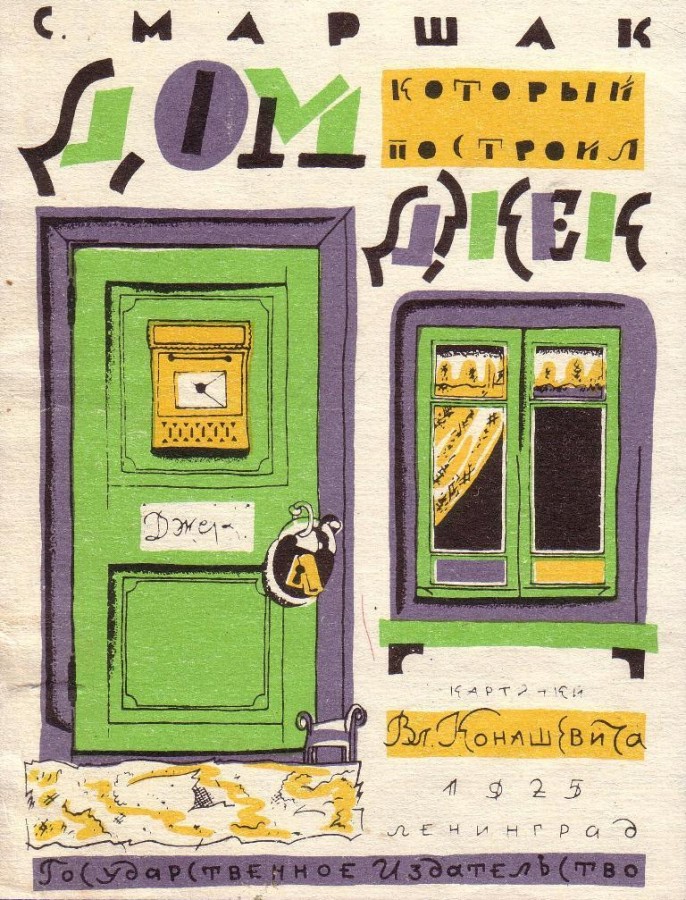 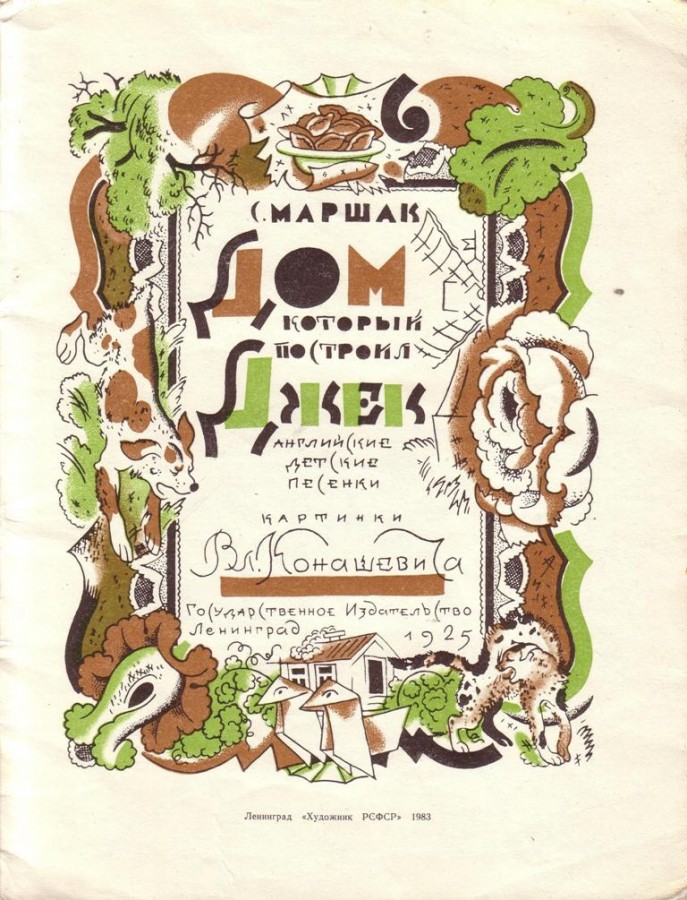 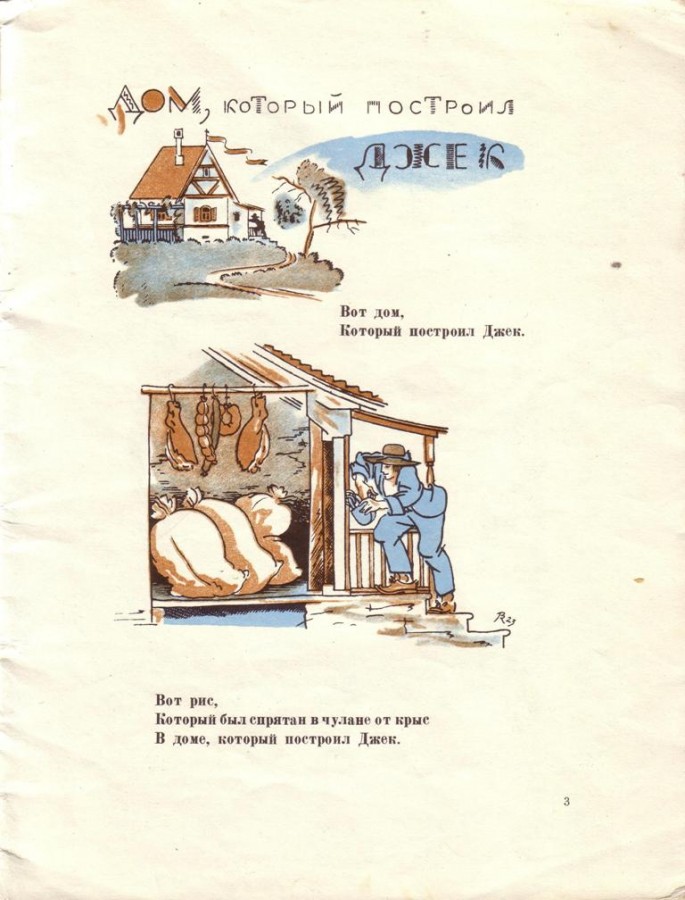 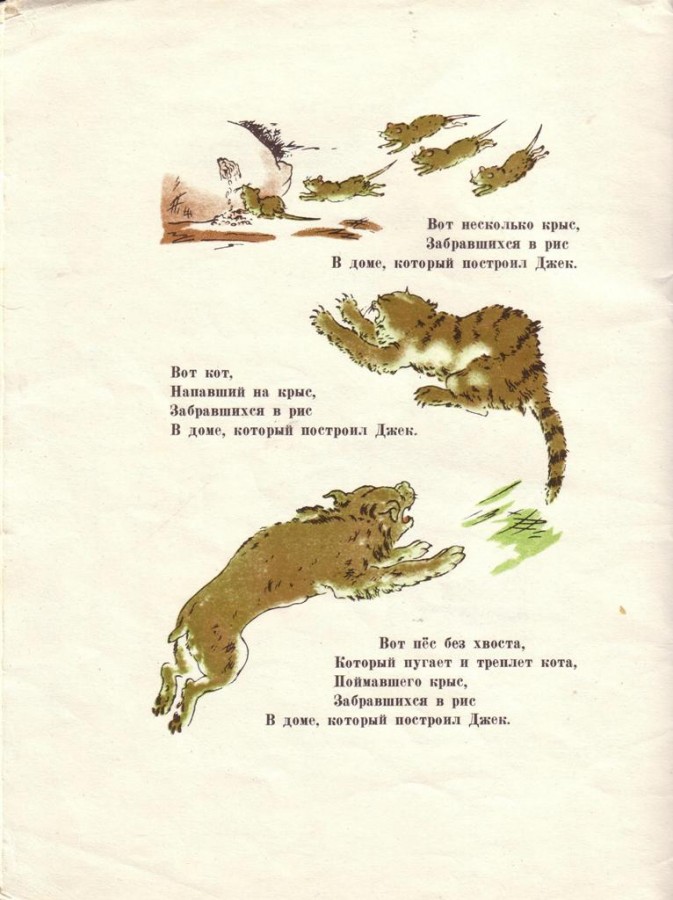 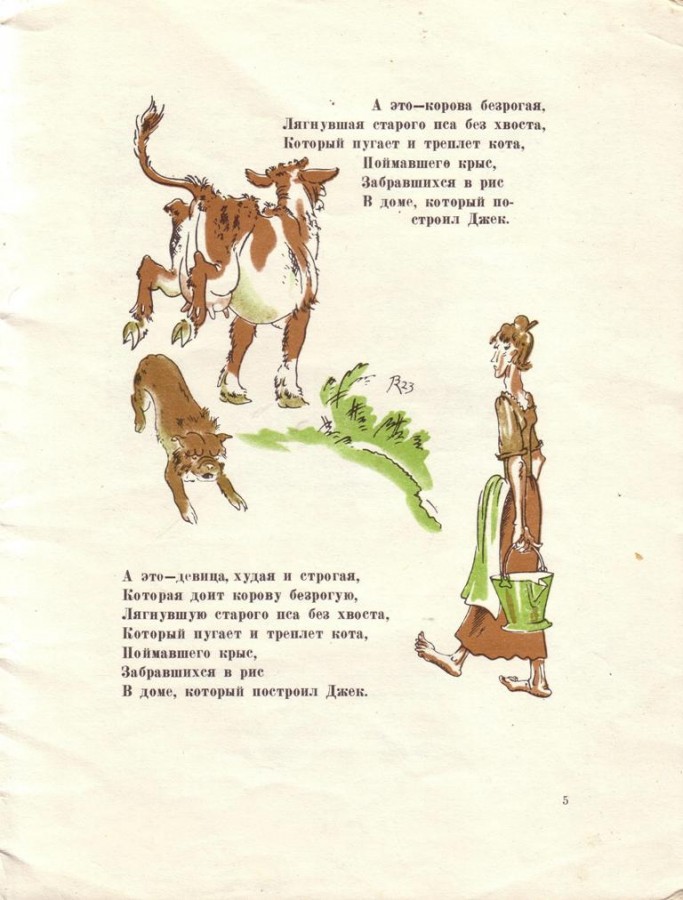 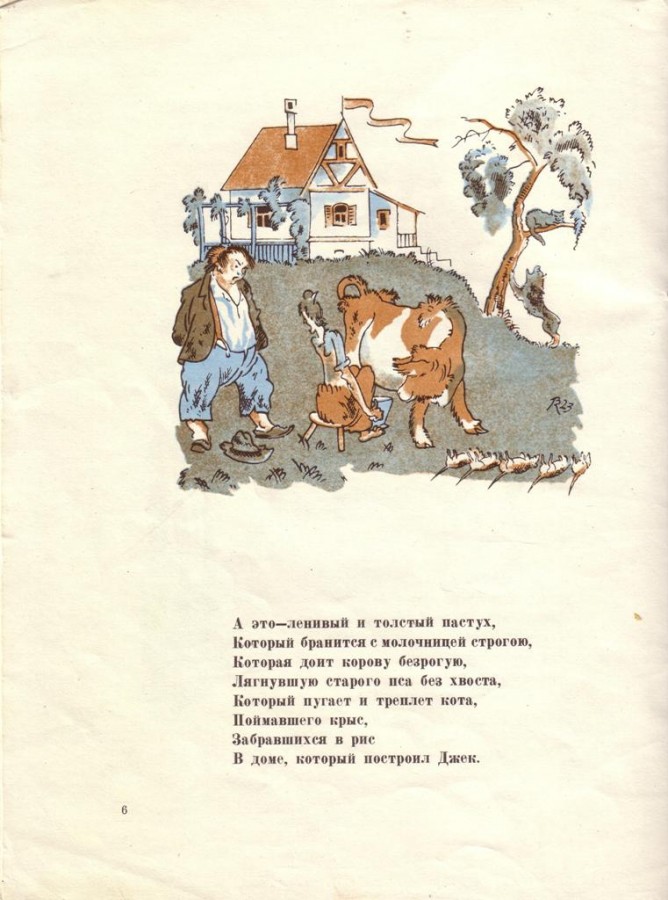 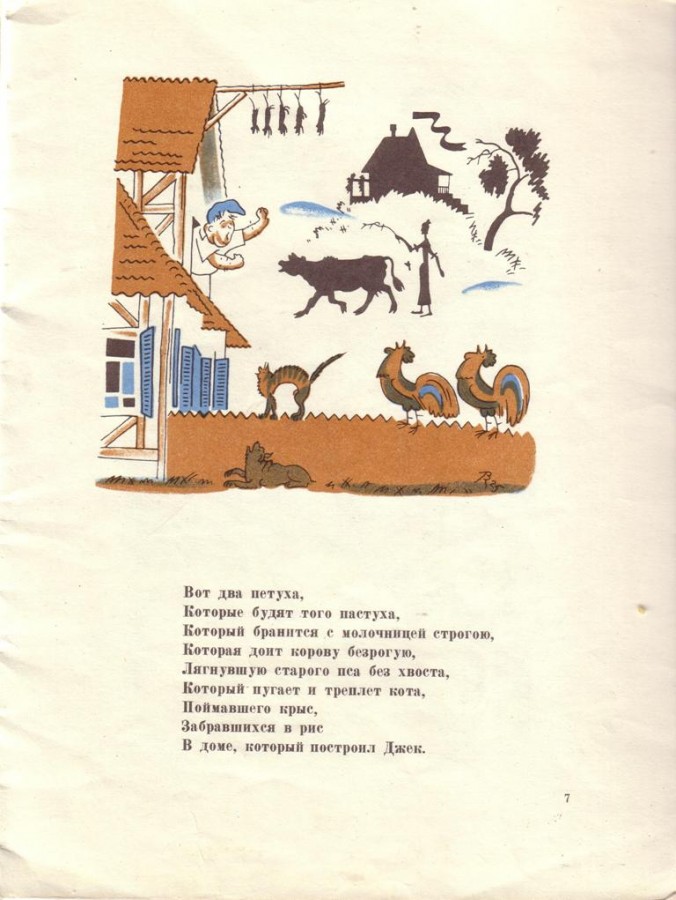 Приложение №2Сценарий урока русского языка в 6 классе по теме«Вопросительные и относительные местоимения»УМК: Баранов М.Т., Ладыженская Т.А., Тростенцова Л.А.и др. Русский язык. 6 класс. В 2 ч./Под науч. рук. Н.М.Шанского	Тип урока: урок «открытия» новых знаний.	Педагогические задачи: создать условия для ознакомления обучающихся с вопросительными и относительными местоимениями; способствовать развитию познавательных психических процессов; содействовать воспитанию уважительного отношения к русскому языку.	Планируемые результаты:	предметные: анализируют и различают вопросительные и относительные местоимения, конструируют предложения с относительно-вопросительными местоимениями; правильно образовывать и употреблять отдельные формы вопросительных и относительных местоимений (чей, сколько) в речи; имеют представление о русском языке как языке русского народа, государственном языке Российской Федерации, его роли в жизни человека и общества; понимают определяющие роли родного языка в развитии интеллектуальных способностей, русского языка – в процессе самообразования; владеют видами речевой деятельности (аудирование и чтение: адекватно воспринимают информацию устного и письменного сообщений, владеют разного вида чтениями, приемами работы с книгой; говорение и письмо: свободно и правильно излагают свои мысли в устной и письменной форме, соблюдают в практике речевого общения основные нормы современного русского языка, стилистически корректно используют лексику; применяют при письме основные правила орфографии и пунктуации, участвуют в речевом общении с соблюдением норм речевого этикета, уместно пользуются внеязыковыми средствами), основами научных знаний о родном языке, понимают взаимосвязи его уровней и единиц;	метапредметные: познавательные – владеют всеми видами речевой деятельности (понимают информацию устного сообщения, владеют разными видами чтения, приемами отбора и систематизации материала на определенную тему, умением вести самостоятельный поиск информации, ее анализ и отбор, извлекают информацию, проявляют способность к преобразованию (схема, кластер), сохранению и ее передаче); применяют приобретенные знания, умения и навыки в повседневной жизни, проявляют умение в использовании родного языка как средства получения знаний по другим учебным предметам; регулятивные – принимают и сохраняют цели учебной деятельности, определяют последовательность действий, оценивают достигнутые результаты и адекватно формулируют их в устной и письменной форме; коммуникативные – владеют коммуникативно целесообразным взаимодействием в процессе речевого общения, совместного выполнения учебной задачи, участия в обсуждениях, национально-культурными нормами речевого поведения в различных ситуациях общения; проявляют способность свободно, правильно излагать свои мысли в устной и письменной форме;	личностные: понимают, что русский язык является одной из основных национально-культурных ценностей русского народа, осознают определяющую роль родного языка в развитии интеллектуальных, творческих способностей и моральных качеств личности, его значение в процессе получения школьного образования; осознают эстетическую ценность русского языка, проявляют уважительное отношение к родному языку, гордость за него, стремление к речевому самосовершенствованию, испытывают потребность в сохранении чистоты русского языка как явления национальной культуры, имеют достаточный объем словарного запаса и усвоенных грамматических средств для свободного выражения мыслей и чувств в процессе речевого общения, проявляют способность к самооценке на основе наблюдения за собственной речью.Местоимения … надо уважать за их полезную работу, за их деловой подход к речи.А.Реформатский	1 шаг. Мотивация (самоопределение) к учебной деятельности.Даны слова: ми(л,лл)ион                        ему                        себя                        ты                        он                        инструмЕнт                        мы                        его                        (не)ряха                        иску(с,сс)тво                        её1.Раскройте скобки, объясните правописание слов.2.На какие две группы можно разделить данные слова?3.Можно ли по данной записи догадаться, о чем пойдет сегодня речь на уроке. (Подсказка: соедините первые буквы слов)2 шаг. Актуализация и фиксирование индивидуального затруднения в пробном действии. (Индивидуальная работа: письменно зафиксировать свое затруднение)Дан «избыточный» тест. Цель данной работы для учащихся: зафиксировать место затруднения в пробном действии.1. Местоимение – часть речи, которая:	1) обозначает предмет, признак, количество;	2) указывает на предмет, но не называет его;	3) указывает на предмет, признак и количество, но не называет их;	4) обозначает принадлежность к кому-либо или чему-либо.2. Какое местоимение является личным?	1) своего;	2) кто;	3) моя;	4) ты.3.Какое местоимение не имеет именительного падежа, рода и числа?	1) отрицательное;	2) вопросительное;	3) возвратное;	4) определительное.4.Какая морфологическая характеристика выделенного слова является правильной в предложении Что же ты сидишь без огня?	1) вопросительное местоимение;	2) наречие;	3) личное местоимение;	4) союз.5.Какие местоимения служат для связи простых предложений в сложном предложении?	1) относительные;	2) вопросительные;	3) неопределенные;	4) личные.Критерии оценивания: 5 заданий – «5»                                         4 задания – «4»                                         3 задания – «3»                                         2 задания – «2»                                         1 задание – «1»                                         0 заданий - 0Рефлексия:1.Доволен ли ты своим результатом или нет? Почему?2.Что помогло тебе справиться только с частью заданий?3.А кто не смог справиться? Сформулируйте для себя домашнее задание по этой части теста?4.Что не смогли выполнить? Почему? («Не знаю»; «Нет навыка объяснения последовательности выполнения действий»)3 шаг. Выявление места и причины затруднения. (Индивидуальная работа: проговаривание своего затруднения)1.Какие знания вы применили, выполняя тестовую работу?2.Почему перестали действовать? Над чем задумались?3.Где возникло затруднение? (Место затруднения)4.Почему оно возникло? (Причина затруднения)4 шаг. Построение проекта выхода из затруднения (план решения выхода из затруднения). (Групповая работа)1.Давайте составим план построения нового знания. («Мои действия») (Слайд №2)   Как мы будем «открывать» новое знание?2.Какую цель ставите для себя сегодня на уроке?   - Узнать, что такое…   - Определять разряд…   - Научиться находить…   - Сравнивать предложения с…   - Правильно употреблять в речи…3.Как зафиксируем новое знание? (Продолжим составление таблицы и кластера по теме «Местоимение как часть речи». Примечание: работа по свертыванию информации началась два урока назад при изучении темы «Личные местоимения»; две группы составляют таблицу, другие две группы – кластер. Цель данной работы – сравнить после изучения всех разрядов местоимений, какой вид свертывания информации удобен)5 шаг. Реализация построенного проекта. Построение и фиксация нового знания. (Групповая работа)Работа по слайду №3 (или по записи на доске).«Учимся мыслить логически»Даны две колонки слов:	1).Мы с вами продолжаем разговор о разрядах местоимений. С какими разрядами мы уже знакомы?	  Даны две колонки слов. Прочитайте! Что общего? Есть ли разница? Давайте проведем наблюдение.	Что общего в местоимениях первого столбика?	Как вы думаете, как будет называться разряд этих местоимений?	Сформулируйте тему урока (слайд №1) и определите его цель.	Сделаем первый вывод:	1.Вопросительные местоимения служат для выражения___________ (вопроса).	2.Вопросительные местоимения употребляются__________________ (в вопросительных предложениях).	3.Какое «новое знание» появилось? (Продолжаем составлять таблицу и строить кластер).4.А почему запись первого столбика ступенчатая?	2).Грамматическая минутка. Продолжите предложения. (Слайд №5)	1.В каком году родилась Татьяна Валерьевна? Я не знаю, в каком …	2.Какого года рождения Татьяна Валерьевна? Я не знаю, какого …	3.Каковы планы на завтра у Татьяны Валерьевны? Я не знаю, каковы … 	4.Что делает сейчас наш учитель математики Татьяна Петровна? Я не знаю, что …		Вопросы классу:	Что общего в подчеркнутых словах?	Можете ли определить разряд подчеркнутых местоимений?	Чем похожи по структуре первые предложения (с точки зрения грамматической основы)?	Что объединяет вторые предложения с точки зрения грамматической основы?	Есть ли знак вопроса в конце этих предложений?	Каким членом предложения будут подчеркнутые слова в предложениях?	Сделаем второй вывод: подчеркнутые слова во вторых предложениях – это относительные местоимения. (Продолжаем составлять таблицу и строить кластер).	- Продолжите тему урока (слайд №1) и поставьте дальнейшую цель.	- Сформулируйте тему урока.	- Как вы думаете, какой будет проблема урока? (Как отличить относительное местоимение от вопросительного?)	- Можем ли мы уже сейчас ответить на этот вопрос?	Сформулируем общий вывод: вопросительные местоимения всегда произносятся с вопросительной интонацией; относительные местоимения часто употребляются для связи простых предложений в составе сложного.	- Что нового для себя узнали?	3).Итак, мы познакомились с двумя новыми разрядами местоимений: знаем их названия и какие местоимения к ним относятся. О чем еще нужно говорить при изучении любой части речи? (О морфологических признаках)	4).Проведем мини-исследование. (Работа в группах)	    Заполнить таблицу.	I группа – кто, что	II группа – какой	III группа – который	IV группа – каков	Сделайте выводы.	Сверьте свои выводы с выводами учебника.	5).Проведем наблюдение. (Работа в парах)	    Работа по таблицам учебника:	- Склонение местоимения чей?	- Склонение местоимения сколько.	Сделайте выводы:	1.Что появляется в слове при склонении местоимения чей? К какой орфограмме мы отнесем данное слово? (Орфограмма №6 «Разделительные Ъ и Ь»)	2.Чему удивились при склонении слова сколько? (На какой части слова стоит ударение во всех падежных формах?)	6 шаг. Первичное  закрепление с проговариванием во внешней речи. (Применение нового знания в типовых заданиях). (Индивидуальная работа, по вариантам) (Примечание: если кабинет русского языка оснащен ноутбуками и есть выход в Интернет, то на уроке можно использовать электронные интегрированные системы обучающих тестов по морфологии и орфографии; задания 6-го шага размещены в Единой коллекции цифровых образовательных ресурсов: http://school-collection.edu.ru/catalog/rubr/5593f151-7570-42c2-afc4-266c38224698/83312/?interface=themcol . Цель таких тестов – систематизация полученных на уроке знаний и формирование языковых и речевых умений и навыков, а также психолого-педагогическая адаптация учащихся к прохождению контроля в тестовой форме).	1задание. Прочитайте вопросы, которые задают герои сказок Бориса Заходера. Отметьте те, в которых есть вопросительные местоимения.	I вариант.	В чем причина?	Папа, а мы… мы полезные?	Что же мы с тобой будем делать?	Почему это нам должно быть стыдно?	Где они бывают?	А других зверей вы не едите?	Ты не зверь?	Как вас звать – величать?	А зимой в берлоге не спите, лапу не сосете?	И для чего же такая снасть?	Скоро я вырасту?	II вариант.	Кто же это в воде тонет?	А за что вы её так любите?	Не видал моего знакомого головастика?	А по деревьям не лазите?	А не утону?	А морковку едите?	Какие еще гнезда?	Ты кто будешь?	В чем причина?	Плавать не умеешь?	Скоро я вырасту?	2 задание. Найдите и подчеркните в тексте вопросительные местоимения.	I вариант.	- А кто такой Гудвин? – спросила Элли.	- О, это самый великий мудрец нашей страны, - прошептала старушка. – Он могущественнее всех нас и живет в Изумрудном городе.	- Где Изумрудный город?	- Он в центре страны. Великий мудрец и волшебник Гудвин сам построил его и управляет им.	- Как же я дойду до Изумрудного города?	- Дорога далека… А.Волков	II вариант.	Том окликнул этого романтического бродягу:	- Здравствуй, Гекльберри!	- Здравствуй и ты, коли не шутишь.	- Что это у тебя?	- Дохлая кошка.	- Дай-ка поглядеть, Гек. Где ты ее взял?	- Купил у одного мальчишки.	- А что дал?	- Синий билетик и бычий пузырь…	- Откуда у тебя синий билетик?	- Купил у Бена Роджерса за палку для обруча.М.Твен	3 задание. Отметьте те вопросительные местоимения, которые изменяются.	Откуда?	Зачем?	Чей?	Кто?	Как?	Когда?	Который?	Что?	Сколько?	Почему?	Какой?	Где?	Куда?	4 задание. Какие вопросительные местоимения должны стоять на местах пропуска?	__________ место вы заняли? (Которое? Какое?)	__________ час? (Который? Какой?)	В ____________ часу вам позвонить? (котором? каком?)	В ____________ году вы родились? (котором? каком?)	___________ сейчас времени?	___________ сегодня число?	___________ тебе позвонить?	5 задание. Сравните предложения: определите разряд выделенных местоимений.	- Кому нужна голова без плечей? – подумала бедная Алиса. (Л.Кэролл)	Ты должен знать, кому принадлежит это страшное имя. (Е.Пермяк)	- Кто вы? – спросил маленький принц. (Антуан де Сент-Экзюпери)	У тех, кто не знает нашей планеты, сложится о ней неверное представление. (Антуан де Сент-Экзюпери)	- Чем тебе служить, царь? (Е.Пермяк)	Да у тебя ума больше, чем у меня в закромах гороху. (Е.Пермяк)	Проговариваем свои ответы.	7 шаг. Самостоятельная работа с самопроверкой по образцу. (Индивидуальная работа)	Задание: определите разряд выделенных местоимений.	1.- То-о-ом, где ты?	-  Том, не нравится мне, что мы копаем в таком месте, где есть мертвецы.	2.- Ну, я не помню, как там дальше?	Том начал: «Как тебя зовут?»	3._ Послушай, Том, а ты знаешь, какой нынче день?	- А мне даже хотелось бы, чтобы это был сон. Право, хотелось бы, Гек!	- Какой еще сон?	4.- Чей домок-теремок? (А.Толстой)	У подножья стены… свернулась желтая змейка, из тех, чей укус убивает в полминуты. (Антуан де Сент-Экзюпери)	5.- А сколько же здесь этих комнат? (А.Толстой)	Я уже не говорю, сколько денег уходит на лампочки и стекла в окнах. (А.Толстой)	6.К своему огорчению, он обнаружил, что часы показывают разное время. И узнать, который час, по ним было невозможно. (А.Толстой)	Который теперь час?	Самопроверка работы по образцу. (Слайд №6)	Сделаем вывод о том, как отличить вопросительные местоимения от относительных.	8 шаг. Включение в систему знаний и повторение. (Возврат к пробному заданию, ко 2-ому шагу урока)	Решите тест.1. Местоимение – часть речи, которая:	1) обозначает предмет, признак, количество;	2) указывает на предмет, но не называет его;	3) указывает на предмет, признак и количество, но не называет их;	4) обозначает принадлежность к кому-либо или чему-либо.2. Какое местоимение является личным?	1) своего;	2) кто;	3) моя;	4) ты.3.Какое местоимение не имеет именительного падежа, рода и числа?	1) отрицательное;	2) вопросительное;	3) возвратное;	4) определительное.4.Какая морфологическая характеристика выделенного слова является правильной в предложении Что же ты сидишь без огня?	1) вопросительное местоимение;	2) наречие;	3) личное местоимение;	4) союз.5.Какие местоимения служат для связи простых предложений в сложном предложении?	1) относительные;	2) вопросительные;	3) неопределенные;	4) личные.Критерии оценивания: 5 заданий – «5»                                         4 задания – «4»                                         3 задания – «3»                                         2 задания – «2»                                         1 задание – «1»                                         0 заданий – 0Сверь свои ответы с образцом. (Слайд №7)Оцени свою работу сам, используя критерии оценивания. Моя оценка: ___________	9 шаг. Рефлексия учебной деятельности на уроке.	Интерес – Было ли мне интересно/неинтересно?	Творчество – Какую творческую работу я выполнял/выполняла?	Обучение – Чему я научился/научилась на этом уроке?	Главное – Главное, что я понял сегодня? Какую цель ставил себе на уроке? Достиг ли цели?	Домашнее задание:1.знать теоретический материал параграфа 79;2.на выбор:	а) выполнить любое упражнение параграфа 79;	б) составить тест из 5 заданий на знание теории параграфа 79;	в) составить тест из заданий по теме «Вопросительные и относительные местоимения», используя упражнения параграфа 79;	г) составить диалог на теме «Что я узнал о местоимениях?», используя новый и ранее изученный материал;	д) решить тест; разработать критерии оценивания данного теста. (Приложение, IV)  	Приложения к урокуI.Технологическая карта урока для учащихсяТехнологическая карта урокаученика(цы) 6 «Б» класса______________________________________________________________________________(фамилия, имя)(число)Классная работа._____________________________________ и _______________________________________местоимения.I. Решите тест.1. Местоимение – часть речи, которая:	1) обозначает предмет, признак, количество;	2) указывает на предмет, но не называет его;	3) указывает на предмет, признак и количество, но не называет их;	4) обозначает принадлежность к кому-либо или чему-либо.2. Какое местоимение является личным?	1) своего;	2) кто;	3) моя;	4) ты.3.Какое местоимение не имеет именительного падежа, рода и числа?	1) отрицательное;	2) вопросительное;	3) возвратное;	4) определительное.4.Какая морфологическая характеристика выделенного слова является правильной в предложении Что же ты сидишь без огня?	1) вопросительное местоимение;	2) наречие;	3) личное местоимение;	4) союз.5.Какие местоимения служат для связи простых предложений в сложном предложении?	1) относительные;	2) вопросительные;	3) неопределенные;	4) личные.Критерии оценивания: 5 заданий – «5»                                         4 задания – «4»                                         3 задания – «3»                                         2 задания – «2»                                         1 задание – «1»                                         0 заданий – 0Оцени свою работу сам, используя критерии оценивания. Моя оценка: ___________II. Заполните таблицу.III. Выполните задания.1задание. Прочитайте вопросы, которые задают герои сказок Бориса Заходера. Отметьте те, в которых есть вопросительные местоимения.	I вариант.	В чем причина?	Папа, а мы… мы полезные?	Что же мы с тобой будем делать?	Почему это нам должно быть стыдно?	Где они бывают?	А других зверей вы не едите?	Ты не зверь?	Как вас звать – величать?	А зимой в берлоге не спите, лапу не сосете?	И для чего же такая снасть?	Скоро я вырасту?	II вариант.	Кто же это в воде тонет?	А за что вы её так любите?	Не видал моего знакомого головастика?	А по деревьям не лазите?	А не утону?	А морковку едите?	Какие еще гнезда?	Ты кто будешь?	В чем причина?	Плавать не умеешь?	Скоро я вырасту?	2 задание. Найдите и подчеркните в тексте вопросительные местоимения.	I вариант.	- А кто такой Гудвин? – спросила Элли.	- О, это самый великий мудрец нашей страны, - прошептала старушка. – Он могущественнее всех нас и живет в Изумрудном городе.	- Где Изумрудный город?	- Он в центре страны. Великий мудрец и волшебник Гудвин сам построил его и управляет им.	- Как же я дойду до Изумрудного города?	- Дорога далека… А.Волков	II вариант.	Том окликнул этого романтического бродягу:	- Здравствуй, Гекльберри!	- Здравствуй и ты, коли не шутишь.	- Что это у тебя?	- Дохлая кошка.	- Дай-ка поглядеть, Гек. Где ты ее взял?	- Купил у одного мальчишки.	- А что дал?	- Синий билетик и бычий пузырь…	- Откуда у тебя синий билетик?	- Купил у Бена Роджерса за палку для обруча.М.Твен	3 задание. Отметьте те вопросительные местоимения, которые изменяются.	Откуда?	Зачем?	Чей?	Кто?	Как?	Когда?	Который?	Что?	Сколько?	Почему?	Какой?	Где?	Куда?	4 задание. Какие вопросительные местоимения должны стоять на местах пропуска?	__________ место вы заняли? (Которое? Какое?)	__________ час? (Который? Какой?)	В ____________ часу вам позвонить? (котором? каком?)	В ____________ году вы родились? (котором? каком?)	___________ сейчас времени?	___________ сегодня число?	___________ тебе позвонить?	5 задание. Сравните предложения: определите разряд выделенных местоимений.	- Кому нужна голова без плечей? – подумала бедная Алиса. (Л.Кэролл)	Ты должен знать, кому принадлежит это страшное имя. (Е.Пермяк)	- Кто вы? – спросил маленький принц. (Антуан де Сент-Экзюпери)	У тех, кто не знает нашей планеты, сложится о ней неверное представление. (Антуан де Сент-Экзюпери)	- Чем тебе служить, царь? (Е.Пермяк)	Да у тебя ума больше, чем у меня в закромах гороху. (Е.Пермяк)IV. Выполните задания самостоятельно.	Задание: определите разряд выделенных местоимений.	1.- То-о-ом, где ты?	-  Том, не нравится мне, что мы копаем в таком месте, где есть мертвецы.	2.- Ну, я не помню, как там дальше?	Том начал: «Как тебя зовут?»	3._ Послушай, Том, а ты знаешь, какой нынче день?	- А мне даже хотелось бы, чтобы это был сон. Право, хотелось бы, Гек!	- Какой еще сон?	4.- Чей домок-теремок? (А.Толстой)	У подножья стены… свернулась желтая змейка, из тех, чей укус убивает в полминуты. (Антуан де Сент-Экзюпери)	5.- А сколько же здесь этих комнат? (А.Толстой)	Я уже не говорю, сколько денег уходит на лампочки и стекла в окнах. (А.Толстой)	6.К своему огорчению, он обнаружил, что часы показывают разное время. И узнать, который час, по ним было невозможно. (А.Толстой)	Который теперь час?V. Решите тест.	1. Местоимение – часть речи, которая:	1) обозначает предмет, признак, количество;	2) указывает на предмет, но не называет его;	3) указывает на предмет, признак и количество, но не называет их;	4) обозначает принадлежность к кому-либо или чему-либо.2. Какое местоимение является личным?	1) своего;	2) кто;	3) моя;	4) ты.3.Какое местоимение не имеет именительного падежа, рода и числа?	1) отрицательное;	2) вопросительное;	3) возвратное;	4) определительное.4.Какая морфологическая характеристика выделенного слова является правильной в предложении Что же ты сидишь без огня?	1) вопросительное местоимение;	2) наречие;	3) личное местоимение;	4) союз.5.Какие местоимения служат для связи простых предложений в сложном предложении?	1) относительные;	2) вопросительные;	3) неопределенные;	4) личные.Критерии оценивания: 5 заданий – «5»                                         4 задания – «4»                                         3 задания – «3»                                         2 задания – «2»                                         1 задание – «1»                                         0 заданий – 0Сверь свои ответы с образцом.Оцени свою работу сам, используя критерии оценивания. Моя оценка: ___________II.ТаблицаIII.КластерIV.Тест для домашнего задания1.Местоимение – часть речи, которая:	1) обозначает предмет, признак, количество;	2) указывает на предмет, но не называет его;	3) указывает на предмет, признак и количество, но не называет их;	4) обозначает принадлежность к кому-либо или чему-либо.2.Укажите неверное утверждение:	1) местоимение указывает на предметы, признаки и количество, но не называет их;	2) местоимения в предложении могут быть любым членом, кроме определения;	3) некоторые местоимения изменяются по родам и числам;	4) по значению и грамматическим особенностям местоимения делятся на разряды.3.Укажите ряд, все слова в котором являются местоимениями:	1) мы, себя, под;	2) каждый, сколько, из;	3) к, по, по-моему;	4) себя, их, вы.4.Какое местоимение является личным?	1) своего;	2) кто;	3) моя;	4) тобой.5.Какое местоимение не имеет именительного падежа, рода и числа?	1) отрицательное;	2) вопросительное;	3) возвратное;	4) определительное.6.Укажите местоимение, которое не имеет именительного падежа:	1) мне;	2) кому-то;	3) себя;	4) скольким;	5) ему;	6) каким.7.Какое местоимение является возвратным?	1) меня;	2) тебя;	3) себя;	4) сколько-нибудь.8.Укажите начальную форму местоимения:	1) нам – 	2) меня – 	3) его – 9.Подчеркните, каким членом предложения является местоимение его в предложении Я сразу же узнал его.10.Укажите ошибку в употреблении местоимения:	1) У его отца была старинная книга.	2) У его была старинная книга.	3) От них ничего не дождешься.	4) У них много книг.11.Какая морфологическая характеристика выделенного слова является правильной в предложении Что же ты сидишь без огня?	1) вопросительное местоимение;	2) наречие;	3) личное местоимение;	4) союз.12.Какие местоимения служат для связи простых предложений в сложном предложении?	1) относительные;	2) вопросительные;	3) неопределенные;	4) личные.13.Местоимение который является	1) возвратным;	2) личным;	3) относительным;	4) неопределенным.14.Какие местоимения совпадают по форме с вопросительными?	1) личные;	2) неопределенные;	3) относительные;	4) притяжательные.15.Укажите относительное местоимение:	1) их;	2) кому-либо;	3) себя;	4) который.16.Укажите неверное утверждение:	1) что – относительное местоимение;	2) тебя – личное;	3) их – неопределенное местоимение;	4) себя – возвратное.17. Укажите ошибку в произношении местоимения:	1) сколькИх;	2) скОльких;	3) скОлькими;	4) о скОльких.Приложение №3Сценарий урока: Прилагательные полные и краткие.УМК: Ладыженская Т.А., Баранов М.Т., Тростенцова Л.А. и др. Русский язык. 5 класс. В 2 ч./Под науч. рук. Н.М.Шанского	Цель деятельности учителя: дать представление о полной и краткой форме прилагательных, грамматических особенностях кратких форм прилагательных и их синтаксической роли.	Тип урока: урок «открытия» нового знания.	Планируемые образовательные результаты: 	предметные (объем усвоения и уровень владения компетенциями): знать о полной и краткой форме прилагательных; их синтаксической роли; правиле правописания кратких прилагательных с основой на шипящий; уметь различать полную и краткую формы имен прилагательных; находить в тексте краткие формы прилагательных и определять их синтаксическую роль; правильно писать краткие прилагательные с основой на шипящий; графически обозначать условия выбора правильного написания;	метапредметные (компоненты культурно-компетентностного опыта/ приобретенная компетентность): способность осознания целей учебной деятельности и умение их пояснить; умение поставить цель и организовать ее достижение; способность к нормотворчеству; рефлексивное мышление; самоанализ и самооценка;	личностные: осознание эстетической ценности русского языка; уважительное отношение к родному языку, гордость за него; потребность сохранить чистоту русского языка как явления национальной культуры; стремление к речевому самосовершенствованию.	Методы и формы обучения: наблюдение над языком; эвристический метод; индивидуальная, групповая, фронтальная.	Технология деятельностного метода 1-ый шаг. Мотивация (самоопределение) к учебной деятельности. Коллективная работа.	-Как вы понимаете эпиграф урока? (Корень учения горек, да плод его сладок. Пословица.)	-Вы согласны с данным высказыванием?	-В конце урока мы вернемся к данной пословице и ответим на вопрос, как эпиграф связан с темой урока.	2-ой шаг. Актуализация и фиксирование индивидуального затруднения в пробном действии. Индивидуальная работа.	Выполнение теста:1.Имена прилагательные отвечают на вопросы	а) какой? чей?	б) кто? что?	в) когда? как скоро?2.Укажите верное утверждение. Имя прилагательное обозначает	а) признак предмета	б) предмет	в) действие предмета3.Укажите, в каком ряду на месте пропусков во всех словах пишется одна и та же буква	а) во внутренн…м, в стояч…м, человечь…го	б) собачь…м лаем, в рыбачь…м посёлке, в осенн…м лесу	в) син…й цвет, в дремуч…м лесу, в лись…м доме4.Укажите, в каком ряду во всех словах на месте пропусков пишется одна и та же буква	а) на ближн…ю дорогу, в зимн…м лесу, в следующ…м году	б) в птичь…м мире, в весенн…м лесу, весенн…м днём	в) син…м пламенем, птичь…м базаром, в девичь…х грёзах5. Укажите, в каком ряду на месте пропусков во всех словах пишется одна и та же буква	а) в соседн…м дома, у соседн…го дома, на соседн…й ветке	б) утренн…м небом, в утренн…м небе, с утренн…м солнцем	в) могуч…м дубом, в могуч…м дубе, около могуч…го дуба6. В каком ряду на месте пропусков во всех словах пишется одна и та же буква	а) в дремуч…м лесу, о дремуч…м лесе, около дремуч…го леса	б) вечерн…й свет, вечерн…м светом, в вечерн…м свете	в) из жёлт…го дома, к жёлт…му дому, жёлт…м домом7.Укажите ошибку в разборе прилагательного ЗИМНИМ (днём)	а) прилагательное в мужском роде	б) в винительном падеже	в) в единственном числе8.Укажите ошибку в разборе прилагательного В ДРЕМУЧЕМ (лесу)	а) прилагательное в женском роде	б) в предложном падеже	в) в единственном числе9.Укажите пример с ошибкой в определении падежа прилагательного	а) на соседней ели – предложный падеж	б) розовую ленту – винительный падеж	в) розовой лентой – дательный падеж10. Укажите пример с ошибкой в определении падежа прилагательного	а) зимним днём – творительный падеж	б) о зимнем дне – родительный падеж	в) зимнему дню – дательный падеж11.В каком случае Ь знак после шипящей не пишется?	а) рож…	б) пригож…	в) мыш…12.Найди третье лишнее слово.	а) нужен	б) нужно	в) нужна-Смогли выполнить все задания теста?-Довольны ли вы своим результатом или нет? Почему?	-Что помогло вам справиться только с частью заданий? Кто не смог справиться? Сформулируйте для себя домашнее задание по этой части теста.	-Какую цель ставите для себя сегодня на уроке? (Я могу на этом уроке… Мне надо… Я хочу узнать…)	3-ий шаг. Выявление места и причины затруднения. Индивидуальная работа: проговаривание своего затруднения.	-Какие знания вы применили, выполняя первые четыре задания теста? (Или: где возникло затруднение?)	-Почему перестали действовать? Над чем задумались? (Или: почему возникло затруднение?) (Не знаю… Нет навыка объяснения последовательности выполнения действий…)	4-ый шаг. Построение проекта выхода из затруднения/план решения выхода из затруднения. (Групповая работа)	-Как будем «открывать» новое знание? Составим последовательность действий, план. (Мои действия… Узнать, что такое… Научиться находить… Определять грамматическое значение… Сравнивать… Употреблять в речи…)	-Как зафиксируем новое знание? (Построим кластер)	-Проведем наблюдение. Групповая работа. По ходу выполнения заданий составляем кластер.	Задание: даны предложения Ранней весной воздух чистый и свежий. Ранней весной воздух чист и свеж. Сравним слова свежий и свеж.	1 группа. Выполните морфемный разбор слов свежий и свеж. Какое прилагательное, по-вашему, полное, а какое краткое? Как вы догадались? На какие вопросы отвечают полные прилагательные, а на какие краткие?	2 группа. Измените слова свежий и свеж по числам. Сделайте вывод. Сравните свой вывод с выводом учебника.	3 группа. Измените слова свежий и свеж по родам. Сделайте вывод. Сравните свой вывод с выводом учебника.	4 группа. Просклоняйте слова свежий и свеж. Сделайте вывод. (Почему краткие прилагательные не имеют падежных форм? С каким членом предложения в первую очередь связано краткое прилагательное? А в каком падеже всегда стоит подлежащее?) Сравните свой вывод с выводом учебника.	5 группа. Попробуйте объяснить орфограмму в слове свеж. Сделайте вывод о том, как пишутся краткие прилагательные с основой на шипящую. Сравните свой вывод с выводом учебника.	6 группа. Выполните синтаксический разбор предложений Ранней весной воздух чистый и свежий. Ранней весной воздух чист и свеж. Сделайте вывод о синтаксической роли имен прилагательных. Сравните свой вывод с выводом учебника.	Составление кластера.	5-ый шаг. Реализация построенного проекта. (Построение и фиксация нового знания. Работа по образцу). (Групповая и парная работа)	1). Проверим знания теоретического материала. Восстановите «слепые» предложения. (Работа в парах)	1.В ___________ прилагательных, оканчивающихся на шипящую, Ь ____________. Например, _____________________.	2.В окончаниях имен прилагательных после шипящей под ударением пишется буква ________, без ударения буква __________. Например, ___________и________________.	3.В именах существительных Ь пишется только в словах _________склонения. Например, _______________.	4.В существительных ____________и___________ склонения Ь не пишется. Например, _______________________.	5.Краткие имена прилагательные изменяются по ____________, а в единственном числе по _________________. Не изменяются по ________________. В предложении обычно являются ____________________.	2). Развитие речи. Замените полные прилагательные краткими, где это необходимо. (Работа в группах)I группа:	1.Утренний воздух чистый и свежий. 2.Беленький ландыш пахучий. 3.Огромный страшный медведь неуклюжий. 4.Забавный еж колючий.II группа:Дорогие дети!	От души желаю вам, хорошие маленькие люди, будьте всю жизнь чуткие и отзывчивые к чужому горю.	Будьте здоровые, любите друг друга.	Крепко жму ваши лапки, да будут они честные и сильные! (Из письма М.Горького)III группа:	1.Спортсмены нашей школы быстрые и ловкие. 2.Класс был неуютный и пустой. 3.Будьте счастливые и здоровые! 4.Будьте осторожные и внимательные! IV группа:	Задание: запишите предложения в исправленном виде.	1.Мария похожая на мать. 2.Я не согласный с товарищем. 3.Я очень благодарный другу за помощь. 4.Кто в этом виноватый?VI группа:	Задание: составьте 4 предложения о животных из сказок (волке, зайце, медведе…) с однородными сказуемыми, выраженными краткими прилагательными.	Например: Лиса хитра и ловка.VII группа:	Задание: составьте 4 побудительных предложения со следующими словами: Будьте внимательны! Будьте добры! Будьте любезны! Будьте ласковы! Не забывайте употреблять слово пожалуйста.	Сделайте вывод об употреблении кратких прилагательных в речи.	6-ой шаг. Первичное закрепление с проговариванием во внешней речи. (Применение нового знания в типовых условиях) (Индивидуальная работа)	1). Цифровой диктант. Я утверждаю, что все слова здесь краткие прилагательные.	Свеж, рожь, рощ, колюч, шалаш, речь, печь, могуч, пахуч, сторож, уж, хорош.	(Проверка по коду, где цифра 1 – правильно, 0 – неправильно: 100100011001)	2). Цифровой диктант. Я утверждаю, что во всех словах на конце слов Ь знак не пишется.	Свеж, рожь, рощ, колюч, шалаш, речь, печь, могуч, пахуч, сторож, уж, хорош.	(Проверка по коду, где цифра 1 – правильно, 0 – неправильно: 101110011111)	3). Орфоэпическая разминка. Заполнить таблицу по образцу. (Работа по вариантам)	Слова для I варианта: узкий, резкий, мягкий, редкий, низкий, сладкий.	Слова для II варианта: бледный, горький, страшный, честный, нужный, робкий.	7-ой шаг. Самостоятельная работа с самопроверкой по образцу. (Индивидуальная самостоятельная работа)	Задание: списать; найти краткие прилагательные, выделить окончания, обозначьте род, число; определите синтаксическую роль кратких прилагательных.Там небеса и воды ясны!Там песни птичек сладкогласны!О родина, все дни твои прекрасны!Где б ни был я, но всё с тобойДушой.(В.Жуковский)	8-ой шаг. Включение в систему знаний и повторение.	Возврат к пробному заданию – тесту. Решение теста. Проверка по ключу. Самооценивание.	Ключ:	9-ый шаг. Рефлексия учебной деятельности на уроке. 	1.Возврат к эпиграфу урока: Корень учения горек, да плод его сладок. 	Как данная пословица была связана с темой урока? 	Почему в пословице использованы краткие формы прилагательных? (Для краткости, лаконичности, выразительности; на них падает логическое ударение).2.Подведем итог.	ИНТЕРЕС – Было ли мне интересно/неинтересно?	ТВОРЧЕСТВО – Какую творческую работу я выполнял (а)?	ОБУЧЕНИЕ – Чему я научился (научилась) на этом уроке?	ГЛАВНОЕ – Главное, что я понял (а) сегодня)	3.Домашнее задание (на выбор):	а) составить 5 вопросов по теме урока;	б) составить кроссворд по теме урока;	в) найти и выписать 5 пословиц (поговорок), где есть краткие прилагательные (определить грамматические признаки кратких прилагательных и синтаксическую роль).Приложение №4Урок по теме «Синтаксис. Пунктуация»УМК: Ладыженская Т.А., Баранов М.Т., Тростенцова Л.А. и др. Русский язык. 5 класс. В 2 ч./Под науч. рук. Н.М.Шанского. Цель деятельности учителя: познакомить учащихся с понятиями «синтаксис» и пунктуация».Тип урока: урок объяснения нового материала.Планируемые образовательные результаты:предметные (объем освоения и уровень компетенциями): знать предмет изучения синтаксиса и пунктуации, роль знаков препинания в понимании смысла предложения; уметь связывать слова в предложении по смыслу; верно расставлять знаки препинания с целью восстановления смысла текста;метапредметные (компоненты культурно-компетентностного опыта/приобретенная компетентность): способность осознавать цели учебной деятельности и пояснять их; умение поставить цель и организовать ее достижение; способность использовать родной язык как средство получения знаний по другим учебным предметам; применение полученных знаний, умений и навыков на межпредметном уровне; рефлексивное мышление, самоанализ и самооценка. личностные: понимание русского языка как одной из основных национально-культурных ценностей русского народа; определяющей роли родного языка в развитии интеллектуальных, творческих способностей и моральных качеств личности, его значения в процессе получения школьного образования.Методы и формы обучения: наблюдение над языком; эвристический метод; индивидуальная, групповая, фронтальная.Оборудование: интерактивная доска (экран), компьютер, мультимедийный проектор.Наглядно-демонстрационный материал: мультимедийный ряд: презентация (слайд-кластер) по теме урока, выполненная учителем; портрет А.М.Пешковского.Основные понятия: синтаксис, пунктуация.Организационная структура (сценарий) урокаЭпиграфы к уроку: 1. «Как из букв составляются слоги, из слогов – слова, так из правильного соединения слов составляются предложения». (Апполоний Дискол) 2. «Знаки ставятся по силе разума». (М.В.Ломоносов)1.Актуализация и пробное учебное действие.Словарный диктант.Происхождение, орфограмма, косьба, молотьба, просьба, футбол, хоккей, матч, спортсмен, баскетбол, вокзал, рюкзак, брошюра, мыши, парашют, вдруг, вперёд, назад, справа.-К какой орфограмме относятся все слова? (Или: Что объединяет все записанные слова?)-На какие группы можно разделить данные слова? (Или: На какие две группы можно разделить данные слова?)-Найдите слово научного стиля речи.-Посмотрите на тему урока. Слова, стоящие в теме, можно отнести к научному стилю? Почему?2.Выявление места и причины затруднения. Целеполагание и построение проекта выхода из затруднения. -Кто знает, что обозначают слова «синтаксис» и «пунктуация»?-Какую цель урока ставите для себя?-Как будем «добывать» новые знания?3.Творческая практическая деятельность.Пробное задание №1. Работа в парах.1). Как правильно сказать?Тетрадь ученика или ученическая тетрадь? Выпил воду или выпил воды?2). Почему получилось такое «веселое» предложение?Столяр сделал табуретку из дуба с четырьмя ножками.3). Дано предложение: Я вчера вечером пришёл домой. Изменится ли смысл предложения, если переставить местами слова?4). Дано предложение: Книга племянника мужа учительницы сына моего соседа. Кто владелец книги? (Оказывается, существует 120 вариантов размещения слов в данном предложении. Смысл предложения не меняется).Делаем I вывод. Значит, чтобы нас поняли окружающие, поняли, что мы хотим сказать, нужно правильно говорить и писать, правильно соединять слова по законам языка, связывать их по смыслу. Этим занимается раздел науки о языке СИНТАКСИС. Ученый, который занимался вопросами синтаксиса, был Александр Матвеевич Пешковский (1878-1933), выдающийся ученый-лингвист нашего века. Главная книга А.М.Пешковского посвящена синтаксису. Она появилась, когда ученый работал учителем в московской гимназии. А.М.Пешковский хотел познакомить своих учеников с истинной, научной грамматикой родного языка. Ученый считал, что только сознательное владение грамматикой делает человека по-настоящему грамотным, помогает ему ясно и правильно выражать свои мысли. Он верил, что наука должна быть понятна и нужна каждому маленькому гражданину нашего Отечества.Пробное задание №2.Возможно ли то, о чем рассказывает автор Б.Заходер?Очень-очень странный вид:Речка за окном горит,Чей-то дом хвостом виляет,Пёсик из ружья стреляет,Мальчик чуть не слопал мышку,Кот в очках читает книжку,Старый дед влетел в окно,Воробей схватил зерноДа как крикнет, улетая:- Вот что значит запятая!Делаем II вывод. Зачем нужны знаки препинания? Знаки препинания и правила их употребления изучает ПУНКТУАЦИЯ.4.Включение в систему знаний.1). Работа в парах по материалам учебника.-Докажите, что слова синтаксис и пунктуация к нам пришли из других языков.-Прочитайте правила. Что общего в них.-Познакомимся с одним из видов сворачивания информации – кластер. (Совместное построение кластера по новой теме по ходу всего урока).2). Докажем, стоит ли изучать синтаксис и пунктуацию.-Работа в парах. Сравните две записи.Ветви, над, сочный, дуга, вода, перегнуться.Ветви сочные дугою перегнулись над водою. (А.Фет)Есть ли смысл в том, что написано в первой строчке? А во второй? Почему?-Работа в группах. Выразительно прочитайте предложения. Докажите, что смысл высказывания зависит от постановки знаков препинания.Как он ответил? – Как, он ответил? – Как он ответил!Письмо должно быть написано. – Письмо, должно быть, написано.Меня зовут Петя. – Меня зовут, Петя.Сделайте вывод.-Работа в группах. Попробуйте прочитать «текст».Безобразникихулиганыявампокажугдеракизимуюткрокодилынесчастныезеленыечтобвампустобыло.Можно ли понять, что сказала старуха Шапокляк, когда у нее размок «мячик» и она выплюнула последние опилки? Что нужно сделать, чтобы понять слова Шапокляк? Какие знаки препинания надо расставить?-Работа индивидуальная. Запишите текст Шапокляк правильно. Сделайте вывод: зачем нужна пунктуация?3). Работа индивидуальная. Вернемся к одному из пробных заданий: к стихотворению Б.Заходера.Борис Заходер назвал стихотворение «Где поставить запятую?». А где вы поставите нужные точки и запятые? Расставьте точки и запятые так, чтобы стихотворение стало понятным.Прочитайте полученный текст. Осталась ли речь стихотворной? Почему автор так построил свое стихотворение?5.Рефлексия учебной деятельности на уроке (итог урока).1). Закончите предложения:-Мы начали изучать__________________________ и __________________________ .-В синтаксисе изучаются словосочетания и __________________________________.-Правильно употреблять знаки препинания учит______________________________.2). Для чего служат знаки препинания?3). Почему важно уметь правильно пользоваться знаками препинания?4). Послушайте текст. Расскажите, что может произойти, если не будет знаков препинания?Человек потерял запятую и стал бояться сложных предложений, искал фразы попроще. За несложными фразами пришли несложные мысли.Человек потерял знак восклицательный и начал говорить тихо, с одной интонацией. Его уже ничего не радовало и не возмущало, он ко всему относился без эмоций.Затем он потерял знак вопросительный и перестал задавать всякие вопросы. Никакие события не вызывали его любопытства, где бы они ни происходили – в космосе, на земле или даже в собственной квартире. (По А.Каневскому)5). Почему пунктуация в нашем учебнике изучается в одном разделе с синтаксисом?Делаем вывод: знать синтаксис важно для правильного употребления знаков препинания.6). Заключительная беседа по вопросам:-Что нового узнали на уроке?-Какие трудности у вас появлялись в процессе работы?-Как вы их преодолевали?7). Закончите предложение:Сегодня за урок я ставлю себе «___», потому что___________________________ .Рабочие материалы урока (для учащихся)Тетрадь ученика или ученическая тетрадь?Выпил воду или выпил воды?Столяр сделал табуретку из дуба с четырьмя ножками.Я вчера вечером пришёл домой.Книга племянника мужа учительницы сына моего соседа.Ветви, над, сочный, дуга, вода, перегнуться.Как он ответил? – Как, он ответил? – Как он ответил!Письмо должно быть написано. – Письмо, должно быть, написано.Меня зовут Петя. – Меня зовут, Петя.Прочитайте «текст».Безобразникихулиганыявампокажугдеракизимуюткрокодилынесчастныезелёныечтобвампустобыло.Запишите слова Шапокляк правильно.________________________________________________________________________________________________________________________________________________________________________________________________________________________________Закончите предложения.Мы начали изучать ________________________ и _________________________ В синтаксисе изучаются словосочетания и _______________________________ Правильно употреблять знаки препинания учит___________________________ Моя самооценка.Сегодня за урок я ставлю себе «_____», потому что________________________________________________________________________________________________________________________________________________________________________Введение. Актуальность методической разработки.Основная часть. Организация урока в рамках системно-деятельностного подхода. Урок «открытия» нового знанияЗаключениеСписок использованной литературыПриложениеКто?ктоЧто? [ш]чтоКакой?    какой    Который?        который                                  Чей?чейСколько?       сколько                                                        Каков?    каковПо падежамПо родамПо числамИ.М.р. - Ед.ч. - Р.Ж.р. -Мн.ч. -Д.Ср.р. - В.Т.П.№ задания12345678910ОтветДаДаДаДа12352141513421213Баллы1111111111№КритерииСамооценка1Могу определить тему урока2Могу сформулировать цель урока3Знаю план достижения цели4Смог собрать предложениеРабота в паре:А) Я в полной мере участвовал в выполнении  заданияБ) При разногласиях я принимал другое решениеВ) Большинство решений предложено мнойГ) Если был не согласен, я не спорил, предлагал другое решениеД) Работать в паре труднее, чем одномуЕ) Мне интереснее и полезнее работать в паре5Смог восстановить текстРабота в группе:А) Работали дружно, слушали друг другаБ) Высказывали свою точку зрения, не ссорилисьВ) Трудно было договоритьсяГ) Все работали одинаковоД) Работал только одинЕ) Кто-то работал больше, кто-то меньше другихЖ) Почти всё сделали без меняЗ) Я сделал очень много, без меня работа бы не получиласьИ) Я принимал участие в обсуждении6Выполнил пробное задание: определил вид придаточных7Справился с синтаксическим анализом предложений из учебника (с.73)8Выполнил самостоятельно синтаксический анализ предложений из стихотворения С. Я. Маршака9Возвратился к пробному заданию10Решил тест11Закончи предложения:- Я   узнал, что …- Я запомнил …- Я  смог …- Я  знаю …- Мне было трудно…- Мне было интересно…- Могу себя похвалить за …- Мне было на уроке комфортно/некомфортно, потому что …12Выбери фразеологизм, который отражает твою работу на уроке:1. Превзошёл сам себя2. Это ещё цветочки, а ягодки будут впереди3. Не ударил лицом в грязь4. Бил мимо цели5. Из кожи вон лезКто?ктоЧто? [ш]чтоКакой?    какой    Который?        который                                  Чей?чейСколько?       сколько                                                        Каков?    каковПо падежамПо родамПо числамИ.М.р. - Ед.ч. - Р.Ж.р. -Мн.ч. -Д.Ср.р. - В.Т.П.По падежамПо родамПо числамИ.М.р.Ед.ч.Р.Д.Ж.р.Мн.ч.В.Т.Ср.рП.м.р.ср.р.ж.р.мн.числоблизкийблИзокблИзкоблизкАблизкИ№ задания123456789101112Ответаааваабавббв